305029, Курская область, г. Курск, ул К.Маркса 66бТел. (4712) 58-45-22, E-mail: info@terplan.pro, www.terplan.proОКПО 70481484, ОГРН 1045001851894, ИНН/КПП 5008036537/463201001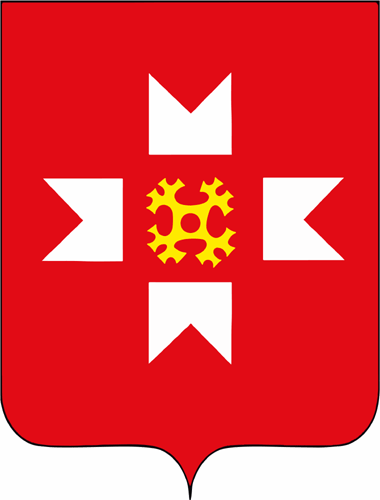 ГЕНЕРАЛЬНЫЙ ПЛАНМУНИЦИПАЛЬНОГО ОБРАЗОВАНИЯ«МОЖГИНСКОЕ»МОЖГИНСКОГО РАЙОНАУДМУРТСКОЙ РЕСПУБЛИКИразработано в соответствии с муниципальным контрактом  № 0113200001417000243 от 07.09.2017 г.МАТЕРИАЛЫ ПО ОБОСНОВАНИЮГЕНЕРАЛЬНОГО ПЛАНАТом 2г. Курск  2017 г.ГЕНЕРАЛЬНЫЙ ПЛАНМУНИЦИПАЛЬНОГО ОБРАЗОВАНИЯ«МОЖГИНСКОЕ»МОЖГИНСКОГО РАЙОНАУДМУРТСКОЙ РЕСПУБЛИКИразработано в соответствии с муниципальным контрактом  № 0113200001417000243 от 07.09.2017 г.МАТЕРИАЛЫ ПО ОБОСНОВАНИЮГЕНЕРАЛЬНОГО ПЛАНАТом 2 Директор							Назин О. С.Главный архитектор проекта			Сабельников А. Н.Руководитель проекта 				Ткаченко Н. С.г.Курск  2017 г.АВТОРСКИЙ КОЛЛЕКТИВООО НВЦ «Интеграционные технологии»Назин О.С.			— директорСабельников А.Н		— главный архитектор проектаТкаченко Н. С.		— руководитель проектаБурцева Н.А.			— начальник отдела картографииТолмачева Н.А.		— инженер-менеджер ГИСЯрешко С.И.			— архитекторАшурков В.В.			— архитекторБартенева Е.В.		— инженер-картографЯковенко А.А.		— инженер-картографКосякова О.И.		— инженер-картографГальчанский К.Б.		— гео-системный администраторСОДЕРЖАНИЕСОДЕРЖАНИЕ	4ВВЕДЕНИЕ	61.	ОБЩИЕ СВЕДЕНИЯ О МУНИЦИПАЛЬНОМ ОБРАЗОВАНИИ	91.1.	Общие сведения о муниципальном образовании	91.2.	Административное устройство муниципального образования Границы муниципального образования	101.3.	Природные условия и ресурсы	121.3.1.	Климат и рельеф	121.3.2.	Гидрография	131.3.3.	Минерально-сырьевая база	141.3.4	Геологическое строение	152.	ОБОСНОВАНИЕ ВЫБРАННОГО ВАРИАНТА РАЗМЕЩЕНИЯ ОБЪЕКТОВ МЕСТНОГО ЗНАЧЕНИЯ НА ОСНОВЕ АНАЛИЗА ИСПОЛЬЗОВАНИЯ ТЕРРИТОРИЙ МУНИЦИПАЛЬНОГО ОБРАЗОВАНИЯ	172.1.	Сведения о программах комплексного социально-экономического развития муниципального образования, для реализации которых осуществляется создание объектов местного значения	172.2.	Территориально-планировочная организация муниципального образования. Баланс земель территории муниципального образования	192.3.	Экономическая база муниципального образования	192.4.	Население	212.5.	Жилищный фонд	252.6.	Система культурно-бытового обслуживания	272.7.	Транспортная инфраструктура муниципального образования	372.7.1.	Внешний транспорт	372.7.2	Улично-дорожная сеть	442.8	Инженерное оборудование территории	462.8.1	Водоснабжение	462.8.1.1	Водоотведение	492.8.1.2	Теплоснабжение, газоснабжение	522.8.1.3	Электроснабжение	532.8.1.4	Связь, радиовещание, телевидение	532.8.2 Инженерная подготовка территории	552.8.3 Зеленый фонд муниципального образования	572.9 Санитарная очистка территории . Размещение кладбищ	592.10 Санитарно-экологическое состояние окружающей среды	613.	Зоны с особыми условиями использования территорий	643.1	Зоны охраны объектов культурного наследия	643.2	Водоохранные зоны и прибрежные защитные полосы	663.3	Зоны санитарной охраны источников питьевого водоснабжения	703.4	Санитарно-защитные зоны	774	МЕРОПРИЯТИЯ, УТВЕРЖДЕННЫЕ ДОКУМЕНТАМИ ТЕРРИТОРИАЛЬНОГО ПЛАНИРОВАНИЯ МО «МОЖГИНСКОЕ» МОЖГИНСКОГО РАЙОНА УДМУРТСКОЙ РЕСПУБЛИКИ	805	ПРЕДЛОЖЕНИЯ ПО ИЗМЕНЕНИЮ ГРАНИЦ МУНИЦИПАЛЬНОГО ОБРАЗОВАНИЯ И БАЛАНСА ЗЕМЕЛЬ В ПРЕДЕЛАХ ПЕРСПЕКТИВНОЙ ГРАНИЦЫ МУНИЦИПАЛЬНОГО ОБРАЗОВАНИЯ	826	СВЕДЕНИЯ ОБ УТВЕРЖДЕННЫХ ПРЕДМЕТАХ ОХРАНЫ И ГРАНИЦАХ ТЕРРИТОРИЙ ИСТОРИЧЕСКИХ ПОСЕЛЕНИЙ ФЕДЕРАЛЬНОГО ЗНАЧЕНИЯ И ИСТОРИЧЕСКИХ ПОСЕЛЕНИЙ РЕГИОНАЛЬНОГО ЗНАЧЕНИЯ	837	ПЕРЕЧЕНЬ ОСНОВНЫХ ФАКТОРОВ РИСКА ВОЗНИКНОВЕНИЯ ЧРЕЗВЫЧАЙНЫХ СИТУАЦИЙ ПРИРОДНОГО И ТЕХНОГЕННОГО ХАРАКТЕРА	84СПИСОК ЛИТЕРАТУРЫ	91ВВЕДЕНИЕРазработка Генерального плана муниципального образования «Можгинское» Удмуртской республики Можгинского района (далее Генеральный план) осуществлена ООО НВЦ «Интеграционные технологии» в соответствии с муниципальным контрактом № 0113200001417000243 от 07.09.2017 г., заключенным с Заказчиком, которым выступает Администрация Муниципального образования «Можгинский район». Генеральный план разрабатывается в соответствии с Градостроительным кодексом Российской Федерации, Методическими рекомендациями по разработке генеральных планов поселений и городских округов, СП 42.13330.2011, нормативами градостроительного проектирования Удмуртской республики, Уставом МО «Можгинское», техническим заданием муниципального контракта, а также в соответствии с целями и задачами развития Удмуртской республики, сформулированными в документах территориального планирования, социально-экономического развития Удмуртской республики.Графическая часть генерального плана разработана на материалах с использованием следующих интернет порталов общего доступа: http://maps.rosreestr.ru - «Публичная кадастровая карта», http://sasgis.ru – космоснимки, данные кадастрового деления - Кадастровый план территории (КПД) по Удмуртской республике. При разработке Генерального плана муниципального образования «Можгинское» использованы следующие периоды:исходный год 	– 2016 год;I очередь 		– 2027 год;расчетный срок 	– 2037 год.Состав проектных материаловСодержание генерального планаТом 1 «Положения о территориальном планировании»:цели и задачи территориального планирования;перечень мероприятий по территориальному планированию и указание на последовательность их выполнения.Альбом 1 «Генеральный план муниципального образования «Можгинское» Удмуртской республики Можгинского района (графические материалы)»:карта планируемого размещения объектов местного значения М 1:10000 (фрагменты населенных пунктов М 1:5000);карта границ муниципального образования (М 1:25 000);карта функциональных зон М 1:25000 (фрагменты населенных пунктов  М 1:5000).Содержание прилагаемых к генеральному плану материалов:Том 2 «Материалы по обоснованию генерального плана»:сведения о программах комплексного социально-экономического развития муниципального образования;обоснование выбранного варианта размещения объектов местного значения муниципального образования на основе анализа использования территорий села, возможных направлений развития этих территорий и прогнозируемых ограничений их использования;оценка возможного влияния планируемых для размещения объектов местного значения на комплексное развитие территорий;мероприятия, утвержденные документом территориального планирования Удмуртской республики;мероприятия, утвержденные документом территориального планирования Можгинского района;перечень земельных участков, которые включаются в границы муниципального образования, или исключаются из их границ, с указанием категорий земель, к которым планируется отнести эти земельные участки, и целей их планируемого использования.Том 3 «Материалы по обоснованию генерального плана»:перечень основных факторов риска возникновения чрезвычайных ситуаций природного и техногенного характера.Альбом 2 «Графические материалы обоснования генерального плана муниципального образования «Можгинское» Удмуртской республики Можгинского района:карта современного использования территории М 1:25000 (фрагменты населенных пунктов М 1:5000); карта анализа комплексного развития территории и размещения объектов местного значения с учетом ограничений использования территории М 1:25000 (фрагменты населенных пунктов М 1:5000); карта транспортной и инженерной инфраструктуры М 1:25000 (фрагменты населенных пунктов М 1:5000);карта границ территорий, подверженных риску возникновения чрезвычайных ситуаций природного и техногенного характера М 1:25000 (фрагменты населенных пунктов  М 1:5000).ОБЩИЕ СВЕДЕНИЯ О МУНИЦИПАЛЬНОМ ОБРАЗОВАНИИОбщие сведения о муниципальном образованииМуниципальное образование "Можгинское" является сельским поселением. Территория поселения входит в состав Можгинского муниципального района Удмуртской Республики. Можгинский район расположен в южной части Удмуртской Республики и имеет относительно благоприятное транспортно-географическое положение относительно г. Ижевска в силу незначительной удалённости от него, благоприятное положение - по отношению к районам и городам. МО «Можгинское» расположено в южной части Можгинского района Удмуртской Республики, имеет общую границу с муниципальными образованиями: МО "Город Можга", МО "Сюгаильское", МО «Нышинское», МО «Кватчинское», МО «Граховский район», МО «Алнашский район».Площадь муниципального образования равна 25686 га. Численность населения муниципального образования на 01.01.2017 г. составила 3102 человек или 11.5% от численности населения Можгинского района.В состав муниципального образования входят 16 населенных пункта, все населенные пункты муниципального образования имеют статус сельского  населенного пункта.В состав муниципального образования входят населенные пункты: село Можга (административный центр муниципального образования), деревня Лесная Поляна, деревня Александрово, деревня  Новые Юбери, деревня Трактор, деревня Старые Юбери, деревня Юдрук, деревня Большие Сибы, деревня Малые Сибы, деревня Почешур, деревня Старые Какси,  село Биляр, деревня Замостные Какси, деревня Новопольск, деревня Новые Какси, деревня Санниково.Административным центром муниципального образования является с. Можга, расположенная в центральной части муниципального образования.Административное устройство муниципального образования Границы муниципального образованияМуниципальное образование «Можгинское» – административно-территориальная единица и муниципальное образование (сельское поселение) в составе Можгинского района Удмуртской республики. Устав муниципального образования «Можгинское» принят решением Советом депутатов муниципального образования «Можгинское» от 27.09.2016 г.Структуру органов местного самоуправления муниципального образования «Можгинское» составляют:- Представительный орган муниципального образования – Совет депутатов муниципального образования «Можгинское» (одновременно допускается использование наименования Можгинский сельский Совет депутатов);- Глава муниципального образования – Глава муниципального образования «Можгинское»;- Местная администрация (исполнительно-распорядительный орган муниципального образования) – Администрация муниципального образования «Можгинское».Описание границ муниципального образования «Можгинское»Границы сельского поселения установлены Законом Удмуртской Республики «Об установлении границ муниципальных образований и наделении соответствующим статусом муниципальных образований на территории Можгинского района Удмуртской Республики».1. По смежеству с муниципальным образованием "Кватчинское".
           От исходной точки устья р. Ныша в южном направлении по середине русла р. Вала до юго-западного угла квартала 70 Горнякского лесничества Можгинского лесхоза (далее - Горнякское лесничество). Далее по южным границам кварталов 70, 71, 72, 66, 67 Горнякского лесничества, далее по западным границам кварталов 73, 74, 75, 80, 83 Горнякского лесничества до северной границы квартала 82 Горнякского лесничества, далее по северной, западной и южной границам квартала 82 Горнякского лесничества, далее по западным границам кварталов 83, 89, 92 Горнякского лесничества и северо-западной границе квартала 94 Горнякского лесничества до границы Алнашского района Удмуртской Республики.2. По смежеству с Алнашским районом Удмуртской Республики.
           Далее на северо-запад 0,5 км по границе земель СПК "Трактор", далее на юго-запад 3,1 км по границе земель СПК "Югдон", далее на юго-запад 2 км по юго-восточной границе земель СПК "Знамя", далее на юго-восток 2,8 км, далее на юго-запад 3,6 км, далее на северо-запад 2 км, далее на юго-запад 3,6 км до границы Граховского района Удмуртской Республики.3. По смежеству с Граховским районом Удмуртской Республики.
           Далее на северо-запад 2,5 км по юго-западной границе земель СПК "Знамя", далее на северо-запад 4,2 км, далее на запад 1,5 км, далее на северо-запад 2,8 км до границы муниципального образования "Нышинское".4. По смежеству с муниципальным образованием "Нышинское".Далее на северо-восток 2,3 км, далее на юго-восток 0,8 км до западной границы квартала 124 Можгинского лесничества Можгинского лесхоза (далее - Можгинское лесничество), далее на север по западной границе квартала 124 Можгинского лесничества, далее на север по границе земель СПК "Заветы Ильича" 0,5 км, далее на северо-запад 3 км, далее на северо-восток 4 км, пересекая р. Ключ, далее на северо-восток 2,5 км, пересекая автомобильную дорогу Ныша - Почешур, до безымянного ручья, далее по указанному безымянному ручью вниз по течению до южной границы квартала 112 Можгинского лесничества, далее по южной, западной и северной границам квартала 112 Можгинского лесничества до указанного безымянного ручья, далее на северо-запад, пересекая р. Ныша, до южной границы квартала 111 Можгинского лесничества, далее на юго-запад 1 км по южной границе квартала 111 Можгинского лесничества, далее на северо-запад 1 км по западной границе квартала 111 Можгинского лесничества до границы муниципального образования "Сюгаильское".5. По смежеству с муниципальным образованием "Сюгаильское".
            Далее на север 0,2 км по границе земель ООО "Можгинское" до западной границы квартала 108 Можгинского лесничества, далее по западной границе квартала 108 Можгинского лесничества, далее в северном направлении по границе земель ООО "Можгинское" до границы деревни Лесная Поляна Можгинского района Удмуртской Республики, далее по западной границе деревни Лесная Поляна Можгинского района Удмуртской Республики до западной границы квартала 94 Можгинского лесничества, далее по западным границам кварталов 94, 77 Можгинского лесничества до административной границы города Можги Удмуртской Республики.6. По смежеству с административной границей города Можги Удмуртской Республики.
           Далее на восток по северной границе квартала 77 Можгинского лесничества до автомобильной дороги Можга - Лесная Поляна, далее на север 0,5 км по западной границе указанной автомобильной дороги, далее в восточном направлении, пересекая указанную автомобильную дорогу, по северным границам кварталов 77, 78, 79 Можгинского лесничества, далее на юго-восток, пересекая автомобильную дорогу Ижевск - Елабуга, по северо-восточной границе квартала 79 Можгинского лесничества, далее на восток по северной границе квартала 80 Можгинского лесничества до границы муниципального образования "Кватчинское".7. По смежеству с муниципальным образованием "Кватчинское".
            Далее по восточной и юго-восточной границам квартала 80 Можгинского лесничества до границы между землепользованием ООО "Исток" и ООО "Можгинское", далее по границе между землепользованием ООО "Исток" и ООО "Можгинское" до западной границы квартала 106 Можгинского лесничества, далее на юго-запад по западной границе квартала 106 Можгинского лесничества, далее в восточном направлении по южным границам кварталов 106, 107 Можгинского лесничества до р. Вала, далее в южном направлении 0,25 км по середине русла р. Вала до исходной точки.Природные условия и ресурсыКлимат и рельефКлимат Можгинского района, как и всей республики в целом, умеренноконтинентальный с продолжительной холодной и многоснежной зимой, тёплым летом и с хорошо выраженными сезонными переходами: весной и осенью. Средняя температура января -14,2°С, июля + 18,30С, средняя годовая температура +2,10С.В Можгинском районе количество осадков за холодный период года (ноябрь - март) - 217 мм, за теплый период (апрель - октябрь) - 388 мм.Среднегодовая скорость ветра 3-4 м/сек. Штили редки, в среднем 6-13 дней в году.  Рельеф. Характер рельефа – слабо расчлененная равнина. Общая картина определяется деятельностью временных водотоков. Минимальные отметки приурочены к поймам и надпойменных террасам рек. Возвышенности осложнены рядами небольших оврагов, прослеживаемых на местности в виде неглубоких лощин с пологими берегами. Днища их сильно обводнены, а на отдельных участках заболочены. К наиболее неустойчивым природным комплексам относятся пойменные ландшафты и эррозионно-опасные приречные склоны.Почвы и растительностьНа территории муниципального образования "Можгинское" распространены дерново-средне и слабоподзолистые почвы, серые лесные оподзоленные, дерново-карбонатные почвы. По механическому составу - средние и тяжелые суглинки.По ботанико-географическому районированию Можгинский район входит в Камско-Печерско-Западноурапьскую подпровинцию Урало-Западно-Сибирской таежной провинции Евроазиатской таежной области.Агрохимическое обследование почв сельскохозяйственных угодий проводится с целью контроля и оценки изменения плодородия почв, характера и уровня их загрязнения под воздействием антропогенных факторов, создания банков данных полей (рабочих участков), проведения сплошной сертификации земельных участков почв.По результатам агрохимического обследования делается общее заключение о сравнительной обеспеченности почв хозяйства элементами питания или кислотности, применительно к возделываемым культурам, дается оценка плодородия почв, при установлении загрязнения почв - уровня загрязнения.ГидрографияОснову гидрографической сети Можгинского муниципального образования представляет реки Ныша и Чумайтло и множеством безымянных ручьев.Самая крупная река в районе – р. Вала – левый приток р. Кильмезь, Река берет начало в 4 км к северо-востоку от д. Малый Кармыж Можгинского района. Протекает по территории Можгинского, Вавожского и Сюмсинского районов республики. Устье реки находиться в Кировской области.Длина реки 196 км, площадь бассейна 7 360 кв. км. Средний уклон 0,6 м/км. Густота речной сети в пределах бассейна 0,50 км/кв. км. Ширина русла в верхнем течении (до устья р. Нылга) 10–18 м. Глубина изменяется от 0,1–0,9 м на перекатах, до 1,0–2,0 м на плёсах. Скорость(условный меженный уровень) на 5,0–6,0 м. Во время летне-осенних паводков уровень воды поднимается на 1,0–2,0 м выше нуля графика. Низкие уровни летней межени обычно отмечаются в начале 3-й декады августа, зимней – в конце ноября. Река не судоходна, используется для хозяйственно-питьевого водоснабжения, орошения и любительского рыболовства, а также в рекреационных целях. По преобладающим ионам вода характеризуется как гидрокарбонатно-кальциево-магниевая со средней общей минерализацией.В пойме Валы имеются низинные болота, в том числе  болота с лечебной грязью. Общая площадь болот составляет 326 га (0,2 % территории района).Ныша, левый приток р. Вала. Берёт начало на западной окраине д. Ныша. В среднем и нижнем течении протекает в пределах Можгинского района. Длина 39 км, площадь бассейна 324 кв. км. Средний уклон 2,1 м/км. Ширина русла в среднем течении 5–6 м, в нижнем 8–11 м. Глубина на перекатах изменяется в пределах 0,5–0,9 м, на плёсах 0,9–1,5 м. Средняя скорость течения не превышает 0,2 м/сек. Минимальный месячный расход 50 %-й обеспеченности летнего периода составляет 0,49 куб. м/сек. Главные притоки: р. Вишурка (прав.), Чембай (лев.). На реке расположены села Ныша и Можга.. течения реки на этом участке 0,2 м/сек. В среднем течении (до устья р. Какмож) ширина русла 20–30 м, глубина увеличивается до 0,5–1,5 м на перекатах и 2,0–2,8 м на плёсах. Скорость течения возрастает до 0,3 м/сек. В нижнем течении ширина русла 40–50 м, скорость 0,4 м/сек. Существенных изменений глубины не наблюдается. Главные притоки: реки Пычас, Нылга, Ува, Какамож, Инга, Пижил, Сюрек (прав.); Ныша, Сюга, Сюгинка, Кылт, Седмурча, Идык (лев.).По данным наблюдений гидропоста средняя годовая амплитуда колебания уровня воды 5,33 м. В период весеннего половодья уровни воды превышают нуль графика Минерально-сырьевая базаНа территории МО «Можгинское» распространены дерново-средне и слабоподзолистые почвы, серые лесные оподзоленные, дерново-карбонатные почвы. По механическому составу – средние и тяжелые суглинки.На территории МО «Можгинское» имеются в восточной части поселения месторождения строительного песка, с восточной стороны г. Можга на пойменных территориях р. Ныша месторождение Торфа. Открытый карьер по добыче полезных ископаемых находиться северо-западнее водохранилища. Дерновоподзолистые почвы сформировались под хвойно-лиственными лесами на покровных бескарбонатных отложениях в результате сочетания подзолистого и дернового процессов.Серые лесные оподзоленные почвы сформировались на покровных суглинках и глинах под лиственными лесами и лугово-травяной растительностью. Залегают в основном на пологих северных склонах или на шлейфах склонов любой экспозиции, где близко к поверхности подходят грунтовые воды.На вершинах увалов, перегибах склонов, особенно южной и западной экспозиции залегают дерново-карбонатные почвы. Ввиду расчлененности рельефа почвы подвержены эрозии, различаются почвы слабо и среднесмытые.Существенная трансформация почвенного покрова наблюдается в производственной и селитебной зоне населенных пунктов. Загрязнение носит характер техногенных, коммунальных и сельскохозяйственных загрязнений, наблюдается механическое нарушение почвенного покрова.ЛесаКоренным типом растительности являются леса. Лесообразующими породами являются ель, пихта, сосна, береза, осина, липа. Массовой заготовки древесины не ведется, так как ресурсы ограниченны. В избыточно-увлажненных местах и по берегам рек и ручьев произрастает ольха,  осина, ива, черемуха. В подлеске можно встретить малину, рябину, смородину, жимолость. Травянистый покров в лесах развит слабо, произрастают хвощи, папоротники, ландыши, осоки. Опушки леса и поляны заняты злаково-бобовым разнотравьем.Наибольшие лесные массивы около населенных пунктов выполняют водоохранную, санитарно-гигиеническую и оздоровительную функцию, а так же используется местным населением для рекреационныхъ целей, сбора грибов и ягод.Геологическое строениеТерритория Удмуртской республики по своему геологическому строению соответствует восточной части Русской платформы. Геологический разрез представлен отложениями осадочного чехла и кристаллического фундамента.Пермская система распространена в Удмуртской Республике повсеместно, представлена нижним и верхним отделами. Верхний отдел представлен тремя ярусами: уфимским, казанским и татарским.Казанский ярус верхней перми наиболее представлен в разрезе коренных пород геологического разреза Можгинского района. Представляет ритмически построенную, преимущественно красноцветную толщу конгломератов, песчаников, алевролитов, глин, мергелей, известняков.Татарский ярус (уржумский горизонт) верхней перми также имеет широкое распространение на территории Можгинского района и представляет в основном красноцветные алевритово-глинистые породы с прослоями песчаников и конгломератов. Отложения вступают на поверхность на обрывистых и крутых склонах в долинах рек (обнажаются на подмываемых коренных склонах), а также на отдельных участках водоразделов (или находятся под незначительным слоем покровных отложений, почв).Триасовая система распространена на водоразделах в северных районах Удмуртии.Неогеновая система представлена верхним отделом – плиоценом. Плиоценовые отложения залегают в нешироких, глубоко врезанных долинах палеорек на юге и юго-западе Удмуртии.Четвертичные отложения плащеобразно перекрывают всю территорию. В долинах рек их мощности максимальные, достигают 20 м и более. По происхождению выделяются аллювиальные отложения - в долинах водотоков, делювиально-элювиальные и солифлюкционные типы отложений - на водораздельных пространствах. Мощности последних преимущественно составляют 2-5 м, на склонах долин, в погребенных оврагах до 10-15 м. Литологически преимущественно представлены суглинками и песками, реже супесями и торфами (в долинах рек).В поймах рек представлены по механическому составу отложения современного аллювия (гравий, песок, галечник). Днища логов и балок, выносы грунта из оврагов и их склоны в нижней части слагаются делювиальными отложениями, преимущественно суглинистыми.ОБОСНОВАНИЕ ВЫБРАННОГО ВАРИАНТА РАЗМЕЩЕНИЯ ОБЪЕКТОВ МЕСТНОГО ЗНАЧЕНИЯ НА ОСНОВЕ АНАЛИЗА ИСПОЛЬЗОВАНИЯ ТЕРРИТОРИЙ МУНИЦИПАЛЬНОГО ОБРАЗОВАНИЯСведения о программах комплексного социально-экономического развития муниципального образования, для реализации которых осуществляется создание объектов местного значенияГосударственные программы Удмуртской республикиГосударственная программа Удмуртской Республики "Развитие здравоохранения"Государственная программа Удмуртской Республики "Развитие физической культуры, спорта и молодежной политики"Государственная программа Удмуртской Республики "Развитие социально-трудовых отношений и содействие занятости населения Удмуртской Республики"Государственная программа Удмуртской Республики "Социальная поддержка граждан"Государственная программа Удмуртской Республики "Культура Удмуртии"Государственная программа Удмуртской Республики "Этносоциальное развитие и гармонизация межэтнических отношений"Государственная программа Удмуртской Республики "Окружающая среда природные ресурсы"Государственная программа Удмуртской Республики "Развитие архивного дела"Государственная программа Удмуртской Республики "Развитие системы государственной регистрации актов гражданского состояния в Удмуртской Республике"Государственная программа Удмуртской Республики "Создание условий для устойчивого экономического развития Удмуртской Республики"Государственная программа Удмуртской Республики "Развитие промышленности и повышение ее конкурентоспособности"Государственная программа Удмуртской Республики "Развитие лесного хозяйства"Государственная программа Удмуртской Республики "Развитие сельского хозяйства и регулирования рынков сельскохозяйственной продукции, сырья и продовольствия"Государственная программа Удмуртской Республики "Развитие потребительского рынка"Государственная программа Удмуртской Республики "Энергоэффективность и развитие энергетики в Удмуртской Республике"Государственная программа Удмуртской Республики "Развитие транспортной системы Удмуртской Республики"Государственная программа Удмуртской Республики "Развитие строительной отрасли и регулирование градостроительной деятельности в Удмуртской Республике"Государственная программа Удмуртской Республики "Развитие информационного общества в Удмуртской Республике"Государственная программа Удмуртской Республики "Комплексное развитие жилищно-коммунального хозяйства Удмуртской Республики"Государственная программа Удмуртской Республики "Управление государственным имуществом"Государственная программа Удмуртской Республики "Управление государственными финансами"Государственная программа Удмуртской Республики "Защита населения и территорий от чрезвычайных ситуаций, обеспечение пожарной безопасности и безопасности людей на водных объектах в Удмуртской Республике"Государственная программа Удмуртской Республики "Обеспечение общественного порядка и противодействие преступности в Удмуртской Республике" на 2015-2020 годыГосударственная программа Удмуртской Республики "Совершенствование системы государственного управления в Удмуртской Республике"Государственная программа Удмуртской Республики "Развитие печати и массовых коммуникаций"Государственная программа Удмуртской Республики "Развитие инвестиционной деятельности в Удмуртской Республике"Государственная программа Удмуртской Республики "Противодействие незаконному обороту наркотиков в Удмуртской Республике"Государственная программа Удмуртской Республики "Доступная среда"Государственная программа Удмуртской Республики "Формирование современной городской среды на территории Удмуртской Республики"Территориально-планировочная организация муниципального образования. Баланс земель территории муниципального образованияПланировочная структураМуниципальное образование «Можгинское» расположено в южной части Можгинского района Удмуртской Республики. В состав поселения входит 16 населенных пунктов. Площадь муниципального образования равна 25686 га.Территория  МО «Можгинское» является неотъемлемой частью планировочной структуры Можгинского района.Большую часть района занимает бассейн р. Вала (левого притока р. Кильмезь), которая протекает по району с юга на север. Вала и ее притоки – реки Сюга, Сюгинка, Ныша, по берегам которых расположено значительное число населенных пунктов, формируют основные природные планировочные оси района. Современное планировочное развитие базируется уже не на речном, а на транспортном каркасе территории. Поскольку любое производство и проживание, социальное обеспечение связано, прежде всего, с транспортной доступностью. Именно поэтому значительное преимущество в развитии получают те населенные пункты, которые совмещают в себе пересечение осевых линий развития исторически сложившейся планировочной структуры (по гидрографии) с современными урбанистическими, прежде всего автомобильными дорогами.На современном этапе, в роли урбанизированных панировочных осей муниципального образования «Можгинское» выступает автомобильная дорога федерального значения  Ижевск-Елабуга.Экономическая база муниципального образованияПредприятием по производству сельскохозяйственной продукции является ООО "Можгинское". Основной вид деятельности ООО "Можгинское" – садоводство и питомниководство. Обработкой сельскохозяйственных угодий, расположенных на территории муниципального образования "Можгинское", занимаются ООО "Исток" (д.Н.Вишур) и СПК "Родина" (Малопургинский район) для заготовки кормов и производства зерновых культур.В сельском поселении размещено производство, занимающееся распиловкой и неглубокой переработкой древесины. Все пилорамы принадлежат малому бизнесу, объемы производства которых не учитываются официальной статистикой. Главная стратегическая задача развития аграрного сектора в перспективе - это дальнейшее поступательное его развитие с целью расширения сырьевой базы для предприятий перерабатывающей промышленности и насыщения потребительского рынка. Превращение существующего на территории муниципального образования агропромышленного комплекса в высокоразвитую систему, сочетающую в себе использование новейших технологий в области животноводства и растениеводства с производством и переработкой натуральной экологически чистой сельскохозяйственной продукции. Реализация этой задачи невозможна без создания благоприятных условий и предпосылок для функционирования АПК, как внутренних (уровень развития ресурсного потенциала АПК) так и внешних (расширение и усиление государственной поддержки из бюджетов разного уровня для всех хозяйствующих субъектов независимо от формы собственности и организационно-правого статуса хозяйствующих субъектов). В настоящее время основной проблемой, препятствующей развитию аграрного сектора, является недостаток собственных инвестиционных ресурсов. Импульсивный характер бюджетного финансирования сельского хозяйства, отсутствие собственных средств для закупки новой высокопроизводительной техники и оборудования, минеральных удобрений, для проведения работ по повышению плодородия почв влечёт за собой сокращение производственно-технического потенциала, что существенно снижает темпы роста сельскохозяйственного производства и экономики района в целом. Решение проблемы развития материально-технической базы сельского хозяйства связано с улучшением финансового состояния сельскохозяйственных товаропроизводителей, которое невозможно без роста производства и повышения конкурентоспособности их продукции. Это в свою очередь невозможно без изменения отношения к аграрному сектору со стороны государства и создания благоприятных условий функционирования аграрного сектора, способствующих поступательному его развитию. Для восстановления и укрепления производственного потенциала сельского хозяйства необходимо реконструкция, расширение и строительство новых производственных объектов. Решение задач в области развития агропромышленного комплекса должно осуществляться путем реализации инвестиционных проектов.НаселениеАнализ демографической ситуации является одной из важнейших составляющих оценки тенденций экономического роста территории. Возрастной, половой и национальный составы населения во многом определяют перспективы и проблемы рынка труда, а значит и производственный потенциал того или иного региона. Зная численность населения на определенный период, можно прогнозировать численность и структуру занятых, объемы жилой застройки и социально-бытовой сферы.Население муниципального образования многонациональное и межконфессиональное, преимущественно проживают удмурты, русские, татары. Динамика численности населения МО «Можгинское сельское поселение» за период 2008 год, 2012-2016 года приведена в следующей таблице.Таблица 1 – Динамика численности населения сельских поселений, вошедших в состав Можгинского СП за 2008, 2012- 2016 гг.Законом Удмуртской Республики от 8 апреля 2016 года № 20-РЗ[5], были преобразованы, путём их объединения, муниципальное образование «Александровское», муниципальное образование «Большесибинское», муниципальное образование «Можгинское», муниципальное образование «Старокаксинское» в новое муниципальное образование «Можгинское» с административным центром в селе Можга.Соответственно численность населения Можгинского сельского поселения на 01.01.2017 г. составила 3102 человека.Таблица 2 – Показатели рождаемости и смертности населения в разрезе по сельским поселениям, вошедшим в состав Можгинского СП 2012-2016 гг.Таблица 3 - Численность Можгинского сельского поселения в разрезе по населенным пунктам на 01.01.2017 годНа территории муниципального образования «Можгинское», как и на территории Можгинского района, в целом наблюдается уровень естественной убыли населения, что связано с высоким уровнем смертности и низким уровнем рождаемости.Прогноз численности населенияСовременные демографические характеристики позволяют сделать прогноз изменения численности на перспективу.Расчет перспективной численности населения обусловлен тремя основными параметрами (рождаемость, смертность и механический приток), которые в формировании численности и возрастной структуры населения участвуют как единое целое. Для данного прогноза были использованы следующие данные о динамике численности населения, данные о естественном приросте/убыли населения.Численность населения рассчитывается с учетом среднегодового общего прироста, сложившегося за последние годы в сельском поселении, согласно существующей методике по формуле:Но = Нс (1 + О/100)Т,где:Но – ожидаемая численность населения на расчетный год;Нс – существующая численность населения;О – среднегодовой общий прирост;Т – число лет расчетного срока.Оценка перспективного изменения численности населения в достаточно широком временном диапазоне  (до 2037 г.)  требует построения двух вариантов прогноза (условно «инерционный» и «инновационный»). Они необходимы в условиях поливариантности дальнейшего социально-экономического развития территории. Расчетная численность населения была определена на первую очередь строительства, на расчетный срок.«Инерционный» сценарий прогноза предполагает сохранение сложившихся условий смертности, рождаемости. «Инновационный» сценарий основан на росте числа жителей сельского поселения  за счет повышения уровня рождаемости, снижения смертности, миграционного притока населения.Данные для расчета ожидаемой численности населения и результаты этого расчета представлены в следующей таблице.Таблица 4 - Расчет прогнозной численности населения Можгинского сельского поселения (2037 г.)Инерционный сценарий прогноза показывает, что численность населения Можгинского сельского поселения за следующие 20 лет уменьшится  на 1286 человек или на 40 % от численности 2017 года. Расчет численности населения по инновационному сценарию развития выполнен с ориентацией на увеличение темпов естественного прироста и снижением уровня миграционного оттока населения в муниципальном образовании. Согласно нашим расчетам: среднегодовой естественный прирост должен составить 0,9 %. В итоге численность населения в муниципальном образовании к 2037 году составит 3854 человек (прирост 25 %).Для дальнейших расчетов в генеральном плане численность населения принимается по инновационному сценарию. Для развития территории по инновационному сценарию необходимо принятие мер по разработке действенных механизмов регулирования процесса воспроизводства населения в новых условиях.Если меры по демографической политике относятся в первую очередь к компетенции федеральных и региональных органов, то миграционная политика напрямую зависит и от районных и местных властей. Для муниципального образования «Можгинское сельское поселение» важнейшим мероприятием является удержание трудоспособного и молодого населения на своей территории.Перспективы демографического развития будут определяться:- улучшением жилищных условий;- обеспечения занятости населения;- улучшением инженерно-транспортной инфраструктуры;- совершенствованием социальной и культурно-бытовой инфраструктуры;- созданием более комфортной и экологически чистой среды;-созданием механизма социальной защищенности населения и поддержки молодых семей, стимулированием рождаемости и снижением уровня смертности населения, особенно детской и лиц в трудоспособном возрасте.Жилищный фонд  Жилищный фонд на конец 2016 года составил 69,6 тыс. кв.м. Жилищное строительство на территории сельского поселения развивается низкими темпами. Ввод жилья в муниципальное образование осуществляется в основном за счет средств населения путем строительства и реконструкции индивидуальных жилых домов. В Удмуртской Республике государственная поддержка населения в решении его жилищной проблемы осуществляется путем предоставления жилищных займов за счет средств бюджета Удмуртской Республики, субсидий за счет средств федерального бюджета определенным категориям граждан.Жилой фонд пополняется преимущественно за счет частных строений, как следствие растет спрос на земельные участки. В области ЖКХ идут преобразования с учетом нового жилищного кодекса. Необходимо решать проблемы собственности, экономного отношения к услугам и ресурсам, модернизации оборудования и сетей.Таблица 5 – Динамика жилищного фонда сельских поселений, вошедших в Можгинское СП за период 2014-2016 гг. Средняя обеспеченность жилищным фондом составляет 22,5 кв.м. на человека.Расчет объемов нового строительстваВ целях разработки и реализации мероприятий, направленных на развитие жилищного строительства, обеспечение граждан доступным жильем подготовлен инвестиционный проект по развитию жилищного строительства в муниципальном образовании «Можгинское сельское поселение».Основное строительство жилья предполагается вести за счет индивидуального жилищного строительства.Проектная организация жилой зоны основывается на следующих основных задачах:упорядочение существующей планировочной структуры;функциональное зонирование;выбор направления территориального развития.Главной задачей жилищной политики является обеспечение комфортных условий проживания для различных категорий граждан.Для решения этой задачи Генеральным планом к 2037 году предлагается:- довести среднюю обеспеченность жилищным фондом до 25 м2 общей площади на  человека;- осуществить строительство нового жилья на свободных территориях;- расселить население, проживающее в санитарно-защитных зонах;- осуществлять строительство технологичного жилья;- развивать ипотечное жилищное кредитование;- обеспечить жилыми помещениями отдельные категории населения и малоимущих граждан.Расчет объемов нового строительстваСуществующий жилищный фонд – 69,6 тыс.м2 общей площади.Ветхий и аварийный жилой фонд отсутствует. Существующий сохраняемый жилищный фонд равен существующему жилищному фонду – 69,6 тыс.м2. Потребность в жилищном фонде на 1ю очередь и на расчетный срок:3222 х 24,0 = 77,3 тыс.м2 (1я очередь строительства)3854 х 25,0 = 96,4 тыс.м2 общей площади (расчетный срок)где: 	3222 чел. – численность населения на 01.01.2027г.; 24,0 – перспективная обеспеченность населения жилищным фондом в м2/чел на 01.01.2027г.;3854 чел. - численность населения на 01.01.2037г.; 25,0 – перспективная обеспеченность населения жилищным фондом в м2/чел на 01.01.2037г.;Объем нового жилищного строительства:96,4 – 69,6 = 26,8 тыс.м2 общей площади.Таблица 6 - Движение жилищного фонда сельского поселения на расчетный срок 2037 г.Проектные предложенияI очередь строительства	Генеральным планом предлагается на конец I очереди построить 7,7 тыс. м2 нового жилищного фонда.Расчетный срок	Генеральным планом предлагается в период 2017-2037 гг. построить 26,7 тыс. м2 жилищного фонда.Система культурно-бытового обслуживания	Основная часть современной сети предприятий и учреждений обслуживания была создана в период 70-80-х годов прошлого столетия. В последние годы фиксируется сокращение количества объектов вследствие сокращения численности населения, изменений его демографических параметров, недостаточного финансирования на содержание, строительство и ремонт объектов, их аварийного технического состояния, что понижает показатели обеспеченности населения учреждениями обслуживания. 	К учреждениям социального обслуживания населения местного значения относиться учреждения культурно-досугового типа, библиотеки, учреждения торговли. К учреждениям социального обслуживания районного и вышестоящего уровней относятся учреждения образования, здравоохранения. 	Можгинское сельское поселение имеет хорошо развитую инфраструктуру: школы,детские сады, фельдшерско-акушерские пункты, сельские дома культуры, сельские библиотеки, магазины, почтовые отделения связи и т.д.На территории муниципального образования располагается Казанско-Богородицкий храм (село Можга).ОбразованиеВ сельском поселении «Можгинское» функционируют три школы среднего общего образования, четыре детских дошкольных учреждения. Основная общеобразовательная школа располагается в селе Александрово. Все учебные заведения нуждаются в капитальном ремонте, в связи с этим рентабельно строительство новых зданий для учебных заведений, взамен устаревших. Здание детского сада в селе Можга находится в ветхом состоянии.В сельском поселении недостаточно учреждений дополнительного образования детей. В селе Можга работает Детская школа искусств.Таблица 7 - Обеспеченность детскими садами и учреждениями среднего образования на 01.01.2016 г. сельских поселений, вошедших в состав Можгинского СППроектные предложенияГенеральным планом на 1ю очередь предлагается:- капитальный ремонт зданий школ;- организация кружков и секций дополнительного образования на базе школ.Генеральным планом на расчетный срок предлагается:- строительство нового здания детского сада на 90 мест в селе Можга.ЗдравоохранениеСистема здравоохранения муниципального образования Можгинское сельское поселение представлена ФАПами, расположенными в с.Можга, в с.Александрово, в с.Старые Какси, с.Большие Сибы. Все учреждения применяют медико-экономические стандарты оказания медицинской помощи.Профилактическими осмотрами охвачено 100 % населения.Фельдшерско-акушерский пункт, расположенный в селе Можга, имеет проектную емкость, равную 900 посещений в год, а фактическая годовая посещаемость равна 1112 посещений. Здание ФАП требует капитального ремонта или строительства нового взамен ветхого.Проектные предложенияВ перспективе основными направлениями развития в области здравоохранения останется дальнейшее реформирование системы сельского здравоохранения Можгинского района, в том числе Можгинского сельского поселения, на основе укрепления материально – технической базы, внедрения новых лечебно – диагностических и профилактических технологий, рост квалификации медицинских работников, совершенствование методов организации и управления.Генеральным планом на расчетный срок предлагается капитальный ремонт ФАП в селе Можга.Учреждения культурыГлавной целью сферы культуры является предоставление жителям возможности получения необходимых культурных благ при обеспечении их доступности и многообразия и целенаправленное воздействие на личность для формирования определенных положительных качеств.Одно из приоритетных направлений деятельности Можгинского района – возрождение традиционной народной культуры. В районе ежегодно проходят фестивали народного самодеятельного искусства. Стабильно работают фольклорные ансамбли, коллективы художественной самодеятельности, кружки эстрадного пения.Учреждения культуры в муниципальном образовании «Можгинское сельское поселение» представлены сельскими клубами с библиотеками в с.Можга, в д.Александрово, в д. Старые Какси, д.Большие Сибы.Проектные предложенияГенеральным планом на расчетный срок предлагается: - увеличение книжных фондов библиотек;- модернизация и плановая реконструкция существующих учреждений культурно-досуговой деятельности;- реконструкция Дома культуры в селе Можга с увеличением проектной емкости  до 435 мест.Спортивные сооружения и площадкиУчреждения физической культуры и спорта в муниципальном образовании Можгинское сельское поселение представлены школьными спортивными площадками (стадион) и школьными спортзалами. Генеральным планом на расчетный срок предлагается строительство спортивного зала при школе площадью 540 м2 пола в селе Можга, строительство стадиона с волейбольной площадкой площадью 3,0 га.Торговля, бытовое обслуживание, общественное питаниеСфера торговли и общественного питания муниципального образования «Можгинское сельское поселение» представлена  объектами торговли, общей площадью торговых залов 490,6 м2. Общее количество посадочных мест в столовых составляет 290 посадочных мест.Таблица 8– Характеристика объектов торговли и общественного питания (2016 год)Данные об объектах бытового обслуживания на территории муниципального образования отсутствуют.Проектные предложенияГенеральным планом на 1ю очередь предлагается строительство торгового объекта на 75м2 торг.площади в д.Александрово, открытие ателье, парикмахерской, мастерской по ремонту обуви в селе Можга.Генеральным планом на расчетный срок предлагается: - строительство торгового объекта на 170м2 торг.площади в селе Можга;- строительство торгового объекта на 75м2 торг.площади в д.Лесная поляна;- строительство 2х аптек торговой площадью 25 м2 в селе Можга, в д. Старые Какси;- строительство кафе на 40 пос.мест в селе Можга; - строительство общественной бани на 20 мест в селе Можга.Административно-деловые учрежденияНа территории сельского поселения расположены следующие административно деловые учреждения: администрация сельского поселения, почтовые отделения.Проектные предложенияГенеральным планом на расчетный срок предлагается строительство гостиницы в селе Можга. Расчет потребности населения в учреждениях социального и культурно-бытового обслуживанияВ ходе проведенного анализа был сделан расчет соответствия обеспеченности населения на расчетный срок генерального плана основными учреждениями социального и культурно-бытового назначения нормативным требованиям, рекомендуемым в своде правил «Градостроительство. Планировка и застройка городских и сельских территорий» (СП 42.13330.2011).Таблица 9 - Расчет обеспеченности муниципального образования «Можгинское сельское поселение» в объектах социального и культурно-бытового обслуживания на расчетный срокДля удовлетворения потребностей населения сельского поселения  в услугах учреждений образования, здравоохранения, физкультуры и спорта, социальной, культурной и бытовой сферы Генеральным планом предлагается перечень мероприятий по строительству объектов капитального строительства запланированные на 1 очередь строительства и до конца расчетного срока.Проектные предложенияГенеральным планом на первую очередь строительства предлагается: - капитальный ремонт зданий школ;- организация кружков и секций дополнительного образования на базе школ.- строительство торгового объекта на 75м2 торг. площади в д. Александрово. - открытие ателье, парикмахерской, мастерской по ремонту обуви в селе Можга.Генеральным планом на расчетный срок предлагается: - строительство нового здания детского сада на 90 мест в селе Можга.- капитальный ремонт ФАП в селе Можга - строительство стадиона с волейбольной площадкой площадью 3,0 га- строительство спортивного зала при школе площадью 540 м2 пола в селе Можга- реконструкция Дома культуры в селе Можга с увеличением проектной емкости  до 435 мест.- увеличение книжных фондов библиотек- строительство торгового объекта на 170м2 торг.площади в селе Можга;- строительство торгового объекта на 75м2 торг.площади в д.Лесная поляна- строительство кафе на 40 п.мест в селе Можга- строительство бани на 20 мест в селе Можга- строительство мини-гостиницы в селе Можга- открытие отделения банка (на 2 операционных места).Транспортная инфраструктура муниципального образования Внешний транспортРазвитие транспортной инфраструктуры муниципального образования "Можгинское" является необходимым условием улучшения качества жизни населения в поселении. Транспортная инфраструктура муниципального образования "Можгинское" является составляющей инфраструктуры Можгинского района Удмуртской Республики. Муниципальное образование "Можгинское" расположено в южной части Удмуртской Республики и имеет относительно благоприятное транспортно-географическое положение относительно регионального центра г.Ижевска. Расстояние до г.Ижевска - 100 км, расстояние до районного центра г.Можга - 10 км, до ближайшей железнодорожной станции г.Можга - 12 км. Связь с районным центром и ж/д станцией осуществляется по магистральной автодороге федерального значения. Автодорога федерального назначения «Подъезд к г. Ижевск и г. Пермь от а/д М7 «Волга», следуя по направлению от Ижевска, огибает г. Можга с юго-востока и поворачивает на юг в сторону п. Алнаши и далее гг. Менделеевска и Набережных Челнов, формируя мередианальный коридор в направлении республики Татарстан.Федеральная автодорога «Подъезд к г. Ижевск и г. Пермь от а/д М7 «Волга» имеет протяженность по территории района 46,45 км. Дорога имеет 2 полосы движения с асфальтобетонным покрытием на всем протяжении по району. На участке от южной границы района до южного обхода г. Можги дорога имеет параметры III технической категории, ширина проезжей части 7,0–7,5 м, ширина земляного полотна 12,0 м, ширина обочин 2,0 м; на участке от Можги до восточной границы района – параметры II технической категории, ширина проезжей части 7,0–7,75 м, ширина земляного полотна 15,0 м, ширина обочин 3,0 м. Среднесуточная интенсивность движения транспорта по дороге достигает 7,0 – 7,5 тыс. автомобилей в сутки. На дороге имеются мосты через реки Вала (два моста к востоку и югу от г. Можги), Сибинка, Ныша, Чумойка.Транспортный каркас формируется разветвленной дорожной сетью, основную роль в которой играет автодорога федерального значения «Подъезд к г. Ижевску и г. Перми от а/д М-7 «Волга». Автодорога пересекает район в направлении с юга на восток, обходя с юго-востока г. Можга.В настоящий момент основная доля пассажироперевозок и грузоперевозок приходится на автомобильный транспорт.Таблица 10  - Перечень дорог регионального назначения сельского поселения МожгинскоеНа период первой очереди проектом предусматривается строительство дорог с асфальтобетонным типом покрытия протяженностью 5,88 км: Автодорога Можга — с.Можга (5,44 км) Автодорога (Можга-с.Можга) - д.Лесная поляна (0,44 км). Реконструкция мостовых сооружений в первую очередь должна быть произведена по ул.Можгинская в с.Можга. 11 В населенных пунктах за период первой очереди будет изменены на асфальтобетонный тип покрытия дороги улично-дорожной сети: с.Можга — 5,89 км д.Лесная поляна -2,56 км. Строительство новых улиц будет произведено в с.Можга протяженностью 0,17км. Муниципальное образование имеет все предпосылки, которые могут стать основой его процветания в долгосрочной перспективе. Можгинский район имеет развитые автобусные пути сообщения, обеспечивающие связи со всеми регионами края. Структурная схема транспортного комплекса состоит из двух основных составляющих: внутренний пассажирский транспорт и внешний транспорт. Во внутреннем пассажирском транспорте выделяется частный автомобильный и частный таксомоторный. Внешний транспорт представлен автомобильными средствами передвижения, обслуживающими междугородние перевозки. В муниципальном образовании нет проблем по обеспечению жителей транспортными услугами междугороднего характера. Перевозка пассажиров в сторону города Ижевска, города Можга обеспечивается через районный центр. Транспортные услуги предоставляются в основном частными маршрутными такси и за счет проходящего пассажирского транспорта из других районов республики. Автотранспортные предприятия на территории муниципального образования отсутствуют. В муниципальном образовании внутренний общественный транспорт в настоящее время отсутствует. Большинство передвижений в поселении приходится на личный автотранспорт и пешеходные сообщения. Проектирование системы общественного транспорта должно полностью отвечать требованиям, предъявляемым в части, касающейся обеспечения доступности объектов общественного транспорта для населения, и, в том числе, для его маломобильных групп. Общественный транспорт доложен упростить перемещение населения из населенного пункта к районному и республиканскому центру.   Стратегической целью в данной отрасли является улучшение обеспечения транспортными услугами жителей муниципального образования с учетом перспективного плана развития дорожно-транспортной сети, автомобильного транспорта. Перераспределение основных транспортных направлений в рассматриваемом периоде не планируется.Основные показатели по существующей улично-дорожной сети муниципального образования "Можгинское" сведены в таблице 10.Таблица 11Личный автотранспорт хранится в гаражах, расположенных на приусадебных участках жителей, дополнительных общих автостоянок и гаражных кооперативов для личного автотранспорта не требуется. Возможно их размещение по мере надобности в коммунально-складской зоне.Состояние автодорог пролегающих по территории муниципального образования "Можгинское" оценивается как удовлетворительное. Развитие экономики поселения во многом определяется эффективностью функционирования автомобильного транспорта, которая зависит от уровня развития и состояния сети внутри поселковых автомобильных дорог общего пользования. Недостаточный уровень развития дорожной сети приводит к значительным потерям экономики и населения поселения, является одним из наиболее существенных ограничений темпов роста социально-экономического развития муниципального образования "Можгинское", поэтому совершенствование сети внутри поселковых автомобильных дорог общего пользования имеет важное значение для поселения. Развитие дорожной сети позволит обеспечить приток трудовых ресурсов, развитие производства, а это в свою очередь приведет к экономическому росту поселения. Наиболее важной проблемой развития сети автомобильных дорог поселения являются внутри поселковые автомобильные дороги общего пользования. Автомобильные дороги подвержены влиянию природной окружающей среды, хозяйственной деятельности человека и постоянному воздействию транспортных средств, в результате чего меняется технико-эксплуатационное состояние дорог. Состояние сети дорог определяется своевременностью, полнотой и качеством выполнения работ по содержанию, ремонту и капитальному ремонту и зависит напрямую от объемов финансирования и стратегии распределения финансовых ресурсов в условиях их ограниченных объемов. Недофинансирование дорожной отрасли, в условиях постоянного роста интенсивности движения, изменения состава движения в сторону увеличения грузоподъемности транспортных средств, приводит к несоблюдению межремонтных сроков, накоплению количества участков «недоремонта». Несоответствие уровня развития автомобильных дорог уровню автомобилизации приводит к существенному росту расходов, снижению скорости движения, повышению уровня аварийности. При прогнозируемых темпах социально-экономического развития спрос на грузовые перевозки автомобильным транспортом к 2038 году увеличится. Объем перевозок пассажиров автобусами и легковыми автомобилями к 2038 году также увеличится. Прогнозируемый рост количества транспортных средств и увеличение объемов грузовых и пассажирских перевозок на автомобильном транспорте приведет к повышению интенсивности движения на автомобильных дорогах местного значения. Около 80 процентов протяженности автомобильных дорог местного значения не соответствует нормативным требованиям по транспортно-эксплуатационному состоянию, что приводит к повышению себестоимости автомобильных перевозок и снижению конкурентоспособности продукции предприятий. Недостаточный уровень развития дорожной сети приводит к значительным потерям для экономики и населения муниципального образования и является одним из наиболее существенных инфраструктурных ограничений темпов социально-экономического развития муниципального образования "Можгинское". Для обеспечения прогнозируемых объемов автомобильных перевозок требуется реконструкция перегруженных участков автомобильных дорог, приведение их в соответствие с нормативными требованиями по транспортно-эксплуатационному состоянию и обеспечение автодорожных подъездов к сельским населенным пунктам, имеющим перспективы развития, по дорогам с твердым покрытием. Обеспечение безопасности дорожного движения является одной из важных социально-экономических и демографических задач Российской Федерации. Аварийность на автомобильном транспорте наносит огромный материальный и моральный ущерб как обществу в целом, так и отдельным гражданам. Дорожно-транспортный травматизм приводит к исключению из сферы производства людей трудоспособного возраста. Гибнут и становятся инвалидами дети. Обеспечение безопасности дорожного движения является составной частью национальных задач обеспечения личной безопасности, решения демографических, социальных и экономических проблем, повышения качества жизни, содействия региональному развитию. Одним из главных направлений демографической политики, в соответствии с Концепцией демографической политики Российской Федерации на период до 2025 года, обозначено снижение смертности населения, прежде всего высокой смертности мужчин в трудоспособном возрасте от внешних причин, в том числе в результате дорожно- транспортных происшествий. Цели повышения уровня безопасности транспортной системы, сокращения темпов роста количества дорожно-транспортных происшествий, снижение тяжести их последствий, числа пострадавших и погибших в них обозначены и в Транспортной стратегии Российской Федерации. Таким образом, задачи сохранения жизни и здоровья участников дорожного движения за счет повышения качества и оперативности медицинской помощи пострадавшим и, как следствие, сокращение демографического и социально-экономического ущерба от дорожно - транспортных происшествий и их последствий согласуются с приоритетными задачами социально-экономического развития Российской Федерации в долгосрочной и среднесрочной перспективе и направлены на обеспечение снижения темпов убыли населения Российской Федерации, создание условий для роста его численности. В ближайшие годы ожидается прирост парка автотранспортных средств. При условии сохраняющейся улично-дорожной сети муниципального образования "Можгинское", предполагается увеличение интенсивности дорожного движения и соответственно количества дорожно-транспортных происшествий. Фактором риска, оказывающим влияние на результаты программы и на который участники программы не могут оказать непосредственного влияния, является рост количества дорожно-транспортных происшествий с участием водителей, стаж управления которых транспортным средством, менее 3-х лет. Уровень подготовки водителей остается низким и требует принятия мер на федеральном уровне. В качестве мероприятий программы, направленных на управление рисками, их своевременное выявление и минимизацию предлагается развитие систем фото- и видеофиксации нарушений правил дорожного движения на территории муниципального образования "Можгинское" и развитие системы оказания помощи пострадавшим в дорожно- транспортных происшествиях. Для эффективного решения проблем с дорожно-транспортной аварийностью и обеспечения снижения ее показателей необходимо продолжение системной реализации мероприятий по повышению безопасности дорожного движения и их обеспеченность финансовыми ресурсами. Перечисленные проблемы автодорожного комплекса муниципального образования ставят в число первоочередных задач реализацию проектов по улучшению транспортно- эксплуатационного состояния существующей сети автомобильных дорог общего пользования и сооружений на них, приведение технических параметров и уровня инженерного оснащения дорог в соответствие с достигнутыми размерами интенсивности движения.Проектные предложенияДля достижения цели по развитию современной и эффективной транспортной инфраструктуры, обеспечивающей ускорение товародвижения и снижение транспортных издержек в экономике, необходимо решить задачу, связанную с увеличением протяженности автомобильных дорог общего пользования местного значения, соответствующих нормативным требованиям. Это позволит увеличить пропускную способность дорожной сети, улучшить условия движения автотранспорта и снизить уровень аварийности за счет ликвидации грунтовых разрывов, реконструкции участков автомобильных дорог местного значения, имеющих переходный тип проезжей части. Для достижения цели по повышению доступности услуг транспортного комплекса для населения в области автомобильных дорог необходимо решить задачу, связанную с созданием условий для формирования единой дорожной сети, круглогодично доступной для населения. Для достижения цели по повышению комплексной безопасности и устойчивости транспортной системы в области автомобильных дорог необходимо решить задачи, связанные с повышением надежности и безопасности движения на автомобильных дорогах местного значения, а также обеспечением устойчивого функционирования дорожной сети и транспортной безопасности дорожного хозяйства. Дороги местного значения поселения в направлениях движения пешеходов необходимо оборудовать средствами снижения скоростей, средствами регулировки движения. На I очередь строительства Генеральным планом предусмотрены следующие мероприятия:- расширение основных существующих главных и основных улиц с целью доведения их до проектных поперечных профилей; - ремонт и реконструкция дорожного покрытия существующей улично-дорожной сети; - резервирование земельных участков для новых автодорог и транспортных развязок; - строительство улично-дорожной сети на территории районов нового жилищного строительства.Генеральным планом на расчетный срок в качестве мероприятий определено:- дальнейшая интеграция в транспортный комплекс Удмуртской Республики; - упорядочение улично-дорожной сети в отдельных районах поселения, решаемое в комплексе с архитектурно-планировочными мероприятиями; - проектирование и строительство транспортных развязок в 1 уровне; - строительство новых главных и основных автодорог; - строительство тротуаров и пешеходных пространств (скверы, бульвары) для организации системы пешеходного движения в поселении.Улично-дорожная сетьУлично-дорожная сеть является основным образующим элементом транспортной, инженерной и социальной инфраструктуры населенных пунктов. Развитие дорожной сети и инфраструктурных объектов в комплексном развитии поселения является одним из наиболее социально-значимых вопросов. Автомобильные дороги имеют стратегическое значение для муниципального образования "Можгинское", они связывают территорию поселения с соседними территориями, районным центром, обеспечивают жизнедеятельность муниципального образования, во многом определяют возможности развития поселения, по ним осуществляются автомобильные перевозки грузов и пассажиров. Сеть внутрипоселковых автомобильных дорог обеспечивает мобильность населения и доступ к материальным ресурсам, позволяет расширить производственные возможности экономики за счет снижения транспортных издержек и затрат времени на перевозки. Улично-дорожная сеть муниципального образования "Можгинское" представляет собой сложившуюся сеть улиц и проездов, обеспечивающих внешние и внутренние связи на территории муниципального образования с производственной зоной, с кварталами жилых домов, с общественной зоной. В составе улично-дорожной сети выделены улицы и дороги следующих категорий: - поселковые дороги, по которым осуществляется транспортная связь населенного пункта с внешними дорогами; - главные улицы, обеспечивающие связь жилых территорий с общественным центром; - улицы в жилой застройке (жилые улицы). По этим улицам осуществляется транспортная связь внутри жилых территорий и с главными улицами; - пешеходные улицы - по ним осуществляется связь с учреждениями и предприятиями обслуживания, в том числе в пределах общественного центра. 13 Необходимо усовершенствовать существующее покрытие улиц в застройке сельского поселения с устройством тротуаров из тротуарной плитки в районе общественного центра. Общественная зона в с.Можга размещена на Центральной площади, включает общественный центр с административными и общественными зданиями. В связи с недостаточностью финансирования расходов на дорожное хозяйство в бюджете муниципального образования эксплуатационное состояние значительной части улиц поселения по отдельным параметрам перестало соответствовать требованиям нормативных документов и технических регламентов. Возросли материальные затраты на содержание улично-дорожной сети в связи с необходимостью проведения значительного объема работ по ямочному ремонту дорожного покрытия улиц и замене уличных осветительных приборов. Вблизи общественных и социально значимых объектов на территории муниципального образования организованны парковочные места. К недостаткам улично-дорожной сети муниципального образования "Можгинское" можно отнести следующее: - отсутствует четкая дифференциация улично-дорожной сети по категориям согласно требований СНиП 2.07.01-89*; - некоторая часть улично-дорожной сети населенного пункта находится в неудовлетворительном состоянии и не имеет твердого покрытия; - пешеходное движение происходит по проезжим частям улиц, что обуславливает риск возникновения ДТП на улицах населенных пунктов. . Инженерное оборудование территорииВодоснабжениеВ настоящее время централизованным водоснабжением охвачена вся территория МО «Можгинское».Вода в скважинах соответствует требованиям СанПиН 2.1.4.1074-01 «Питьевая вода. Гигиенические требования к качеству воды централизованных систем питьевого водоснабжении. Расчет водопотребленияДля обеспечения комфортной среды проживания населения муниципального образования «Можгинское сельское поселение» генеральным планом предлагается максимальное обеспечение населения централизованным водоснабжением.Расчет водопотребления выполнен согласно СП 31.13330.2012 «Водоснабжение. Наружные сети и сооружения». Удельное водопотребление включает расходы воды на хозяйственно-питьевые нужды в жилых и общественных зданиях. Количество воды на нужды промышленности и неучтенные расходы определены в размере 15%, на полив зеленых насаждений – до 10% суммарного расхода воды на хозяйственно-питьевые нужды.Для расчета среднесуточного водопотребления сельского поселения были приняты укрупненные показатели удельного водопотребления на 1 человека:пользование водой из уличных водоразборных колонок – 50 л/сут;жилые дома с водопроводом, без канализации со сбросом стоков в выгребные ямы - 160 л/сут;жилые дома с водопроводом,  канализацией и газовыми водонагревателями -  190 л/сут.Численность населения на 1ю очередь будет равна 3222 чел., а на расчетный период – 3854 чел.Таблица 12 – Расчет среднесуточного водопотребления на I очередь и расчетный срок МО «Можгинское"Суточный расход воды в муниципальном образовании МО «Можгинское» на расчетный срок составит 771 м3/сутки (I очередь - 644 м3/сутки).Таблица 13 - Расчет максимального расхода воды на расчетный срок (2037 год)Необходимые потребности в воде на расчетный срок могут быть обеспечены от водозаборных сооружений производительностью 1675,9 м3/сутки.Расходы воды на пожаротушениеПротивопожарный водопровод принимается объединенным с хозяйственно-питьевым. Расход воды для обеспечения пожаротушения устанавливаются в зависимости от численности населенного пункта согласно СП 8.13130.2009. «Системы противопожарной защиты. Источники наружного противопожарного водоснабжения. Требования пожарной безопасности».Для расчета расхода воды на наружное пожаротушение принят один одновременный пожар с расходом воды 10 л/сек. Продолжительность тушения пожара – 3 часа. Учитывая вышеизложенное, потребный расход воды на пожаротушение на I очередь и расчетный срок строительства составит:Максимальный срок восстановления пожарного объема воды должен быть не более 72 часов.Аварийный запас воды должен обеспечивать производственные нужды по аварийному графику и хозяйственно-питьевые нужды в размере 70% от расчетного расхода в течение 12 часов.Проектные предложенияПроектом предусматривается капитальный ремонт скважин с расширением водозабора путем увеличения мощности насоса и строительство новых распределительных водопроводов. На территории МО «Можгинское» предусматривается максимальное обеспечение централизованным водоснабжением существующих и планируемых на данный период объектов капитального строительства. Водоснабжение поселения организуется от существующих артезианских скважин, требующих реконструкции. Увеличение водопотребления в поселении планируется за счет развития объектов хозяйственной деятельности и прироста населения. Генеральным планом предлагается предусмотреть следующие мероприятия по развитию системы водоснабжения муниципального образования:на I очередь строительства:- замена существующих сетей водопровода с установкой пожарных гидрантов;- замена существующей водонапорной башни по ул. Луговая с. Можга;- строительство сетей водопровода в существующей и проектируемой застройке с установкой пожарных гидрантов;- строительство артскважины и водонапорной башни по ул. Удмуртская в г. Можга;- строительство двух пирсов на существующих водоемах.на расчетный срок:- строительство сетей водопровода в проектируемой застройке с установкой пожарных гидрантов.ВодоотведениеСточные воды от жилой застройки в сельском поселении поступают в неканализованные уборные, выгребные ямы и выгреба.Расчет потребности в водоотведенииДля расчета систем канализации населенных пунктов муниципального образования расчетное удельное среднесуточное (за год) водоотведение бытовых сточных вод от жилых зданий принимается равным расчетному удельному среднесуточному (за год) водопотреблению без учета расхода воды на полив территорий и зеленых насаждений. Таблица 14 - Расчет среднесуточного водоотведения на 1ю очередь и расчетный срокТаким образом, прогнозируемый суточный объем сточных вод на расчетный срок составит 709 м3/сутки.Таблица 15 – Расчет максимального среднесуточного водоотведения на 1ю очередь и расчетный срок Прогнозируемый максимальный суточный объем сточных вод на расчетный срок составит 1591 м3/сутки. Проектные предложенияГенеральным планом предлагается предусмотреть направленные на развитие системы водоотведения:на 1 очередь строительства:-  реконструкция очистных сооружений в д. Александрово;- строительство канализационной насосой станции производительностью - строительство канализационных очистных сооружений производительностью не менее 1435 м3/сутки;- строительство сетей напорной канализации - строительство трубопровода очищенных сточных вод - предусмотреть в проектируемой жилой застройке и в части существующей жилой застройки выгребы-накопители с последующим вывозом стоков спецмашинами в места, отведенные Роспотребнадзором.- выполнить перекладку существующих сетей хозяйственно-бытовой самотечной канализации. на расчетный срок:	- оснащение выгребами-накопителями с последующим вывозом стоков спецмашинами в места, отведенные Роспотребнадзором;-строительство канализационных очистных сооружений производительностью не менее 1591 м3/сутки.Теплоснабжение, газоснабжениеОдиночное протяжение уличной газовой сети по муниципальному образованию на сегодняшний день составляет 7 км. Это около 80 % газифицированных жилых домов. В МО «Можгинское» теплоснабжение жилищного фонда и объектов инфраструктуры осуществляется различными способами – индивидуальными и централизованными источниками тепла. При этом 76,91% (15,239 тыс.м2) существующего жилищного фонда оборудовано индивидуальным отоплением. В с.Можга  используется закрытая двухтрубная система теплоснабжения. Установленное оборудование в котельной имеет износ в среднем 30%. Тепловые сети смонтированы с использованием устаревших технологий и материалов.Централизованные источники теплоснабжения, обслуживает ООО «КЭС»:1. Котельная № 5 с.Можга.Теплоснабжение потребителей осуществляет также ряд мелких и автономных котельных (ООО «КЭС»). Теплоснабжение частного сектора осуществляется от поквартирных источников тепла. Перечень котельных на территории МО «Можгинское» с прогнозом выработки тепла и потребности в топливе за 2014 г. представлен в таблице 15.Прогнозная потребность в топливе, используемом на выработку тепловой энергии,за 2014 год по МО «Можгинское»Таблица 16Дальнейшая газификация населенных пунктов осуществляется с учетом создания технической возможности и на основании утвержденной схемы газификации путем присоединения газораспределительной организацией (филиал АО «Газпром газораспределение Ижевск» в г. Можге) собственников индивидуальных домовладений, в порядке установленном Правилами подключения (технологического присоединения) объектов капитального строительства к сетям газораспределения, утвержденными Постановлением Правительства Российской Федерации от 30 декабря 2014 года №1314. Проектные предложения	Генеральным планом предлагается на I очередь строительства:газификация населенных пунктов МО «Можгинское». ЭлектроснабжениеПротяженность уличного освещения составляет 8 км, в течение года проводятся работы по замене ламп и провода. Проектные предложения	Генеральным планом предлагается на I очередь строительства:- реконструкцию и модернизацию существующих сетей и объектов системы электроснабжения; - оборудование линиями электропередач территорий запланированных под жилую застройку на 1 очередь строительства.на расчетный срок:- оборудование линиями электропередач территорий запланированных под жилую застройку на расчетный срок.  Связь, радиовещание, телевидениеРазвитие связи на территории сельских поселений способствует удовлетворению потребностей населения и его гостей в области получения и обмена информацией. Развитие связи способствует повышению инвестиционной привлекательности территории поселения, способствует притоку новых инвестиций в прочие отрасли.В пределах сельского поселения действуют следующие основные виды связи:- телефонная (стационарная и мобильная); - почтовая связь;- интернет. Телефонная связь, телевизионное вещаниеНа территории Можгинского сельского поселения население, органы управления и предприятия обеспечиваются услугами связи и информатизации. Основной оператор телефонной связи общего пользования – Удмуртский филиал «ВолгаТелеком».В селе Можга установлена автоматическая телефонная станция малой емкости. Проложены волоконно-оптические линии связи (ВОЛС).Мобильная связьВся территория Можгинского сельского поселения находится в зоне уверенного приема сигнала мобильной связи.Службы связи предоставляют абонентам района широкий спектр телекоммуникационных услуг связи. В данном проекте рассматриваются местные телефонные сети, проводное вещание и общие вопросы системы эфирного и кабельного телевидения.Почтовая связьУслуги почтовой связи обеспечивает ФГУП «Почта России». В селе Можга располагается местное почтовое отделение связи, оказывающее широкий спектр почтовых услуг.Развитие почтовой связи должно быть связано с дальнейшим расширением услуг связи как в области расширения собственно почтовых услуг, так и в области разнообразия финансовых услуг. Кроме того, в сельском поселении необходимо развитие услуг экспресс-доставки.Для улучшения качества обслуживания необходим комплекс мероприятий по демонополизации рынка услуг связи. Проектные предложенияСогласно нормам телефонной плотности для городов и населенных пунктов сельской местности Н.П.2.008-7-85 норма телефонной плотности – 100%-ная телефонизация жилого сектора, 4 телефона-автомата на 1000 жителей и 7% телефонных номеров для предприятий и учреждений от числа номеров жилищного фонда. Расчет потребности в телефонных номерах:Определение количества телефонных номеров жилищного фонда. В соответствии с произведенными расчетами численность населения сельского поселения на расчетный срок составит 3854 человека. С учетом прогнозируемого среднего размера семьи (3,0 человека) число домохозяйств в сельском поселении может составить 1284 ед. Таким образом, число телефонных номеров жилищного сектора также будет равно 1284 ед.:3854 : 3,0 = 1284 - телефонных номеров жилищного сектора,где:3854 – прогнозная численность населения на расчетный срок;3,0 – прогнозный средний размер семьи.Количество телефонных номеров предприятий и учреждений (7% от числа телефонных номеров населения):1284 * 0,07 = 90 – телефонных номеров для предприятий и учреждений.Количество телефонов-автоматов:1284 : 1000 * 4 ≈ 5 – потребность в телефонах–автоматах.Общее количество телефонных номеров:1284+90+5= 1379 ед.Для развития системы телефонной связи Генеральным планом на расчетный срок в качестве мероприятий предусматривается обеспечение населения и предприятий сельского поселения телефонной проводной связью (не менее 1379 телефонных номера), в том числе установка таксофонов в количестве 5 штук.Инженерная подготовка территорииКомплекс мероприятий по инженерной подготовке территории установлен в зависимости от ее инженерно-геологических условий и архитектурно-планировочного решения: - берегоукрепление рек;- организация поверхностного стока;- борьба с оврагообразованием;- планировка территории.Генеральным планом предлагается концепция организации системы водоотведения поверхностного стока с территории населенных пунктов, которая состоит на следующих основных принципах.- раздельная система канализации;- основной принцип водоотведения дождевых стоков – бассейновый;-учет существующей сети водоотведения, возможности ее адаптации к предлагаемой системе водоотведения.В проекте генерального плана предложено устройство открытой сети ливневой канализации с предварительной очисткой стока на фильтрационных ливневых очистных сооружениях.В качестве основного мероприятия для защиты склонов от ветровой и водной эрозии рекомендуется устройство на них травянистого покрова, посадка кустарника и деревьев на склонах и прибровочных территориях, а также укрепление дна оврагов.Вертикальная планировка территории выполняется с учетом требований СНиП 2.07.01-89  по обеспечению нормативных уклонов для движения транспорта и пешеходов, отвода дождевых и талых вод. При наличии внутри застроенных территории пониженных мест, необходима их засыпка с целью создания необходимых уклонов для стока воды.Заключительные положенияРеализация Генерального плана – сложный и достаточно длительный процесс, направленный на формирование благоприятной среды поселения. Его успех определяется деятельностью местных властей, служб поселения, проектировщиков и в большей мере зависит от заинтересованности и включенности в эту деятельность поселкового сообщества в целом. В ближайшем будущем предстоит большая работа по разработке Правил землепользования и застройки МО «Можгинское», специализированных программ по отдельным направлениям поселкового хозяйства, созданию проектов планировки частей населенных пунктов, а также разработка специализированных проектов инженерных и транспортных систем.Проведение комплекса целенаправленных градостроительных мероприятий будет способствовать формированию среды сельского поселения в русле общечеловеческих духовных и культурных ценностей, содействовать развитию экономики, открытости муниципального образования и дальнейшему формированию межрегиональных экономических и культурных связей.Приоритеты градостроительного развития МО «Можгинское» связаны с возможностью преобразования и расширения существующих населенных пунктов. Особое внимание должно быть уделено улучшению качества дорог и увеличению их плотности, прежде всего на участках вблизи транспортных узлов, предназначенных для активной хозяйственной деятельности. В систему градостроительных приоритетов развития входит сохранение и увеличение эффективности эколого-рекреационной функции территории, способной обеспечить экономический эффект и повысить инвестиционную привлекательность.Зеленый фонд муниципального образованияОзеленение поселения проектируется как единая система озелененных территорий и открытых пространств, связанных с зонами вдоль рек и окружающими населенные пункты лесами зеленой зоны. Естественным продолжением озелененных территорий поселения являются леса и открытые пространства ручьев и реки Ныша. Такое планировочное решение природно-рекреационных ландшафтов направлено на создание единого природно-экологического каркаса территории. Этим достигается усиление значимости рек, как природного компонента в системе застройки. Улучшается санитарное состояние рек и эстетический облик населенных пунктов, создаются благоприятные условия для отдыха населения.Защитное озеленение предусматривается вокруг производственных территорий, территорий детских дошкольных и школьных учреждений, коммунальных объектов.Согласно СП 42.13330.2011, в СЗЗ со стороны селитебной территории должна быть предусмотрена полоса древесно-кустарниковых насаждений. Участки зеленых насаждений санитарно-защитных зон, примыкающие к жилой застройке, проектируются по типу скверов и бульваров, предназначенных для транзитного движения пешеходов.Строительство зон отдыха предусматривает благоустройство и озеленение долин рек, инженерную защиту склонов. Необходимо исключить из застройки и сохранить элементы естественных ландшафтов – участки естественного озеленения, овраги, долины малых рек и ручьев как основу для дальнейшего садово-паркового строительства. На участках, предназначенных для отдыха рекомендуется предусматривать скверики с посадкой крупных деревьев и цветущих кустарников.Генеральным планом определены границы природно-рекреационных территорий. Территории на берегах прудов в центральной и северо-западной части с.Можга, на веренице прудов в центре садового товарищества «Рассвет» и с запада от с.Можга на водохранилище предлагается благоустроить, комплексно развивать в дальнейшем рекреационные зоны, организовать места отдыха как активного, так и пассивного для жителей деревни и туристов.Зеленый фонд является важным фактором архитектурно-планировочной и пространственной организации территории населенных пунктов, придавая ей своеобразие и выразительность.По функциональному назначению все объекты озеленения делятся на три группы:а) общего пользования – парки, сады, скверы жилых районов, скверы на площадях, в отступах застройки, при группе жилых домов, бульвары вдоль улиц, пешеходных трасс, набережных;б) ограниченного пользования на участках жилых домов, детских учреждений, школ, вузов, культурно-просветительских учреждений, спортивных сооружений, учреждений здравоохранения;в) специального назначения – озеленение водоохранных и санитарно-защитных зон, магистралей, улиц, кладбищ, ветрозащитные насаждения, питомники.Основной функцией зеленых насаждений общего и ограниченного пользования является обеспечение различных форм и уровней досуга. Охрана зеленого фонда сельского поселения предусматривает систему мероприятий, обеспечивающих сохранение и развитие зеленого фонда, и мероприятий, необходимых для нормализации экологической обстановки и создания благоприятной окружающей среды.Расчет нормативной площади зеленых насажденийРасчет нормативной площади зеленых насаждений на расчетный срок представлен в таблице 16. Таблица 17 – Расчёт нормативной площади зелёных насажденийНа одного жителя муниципального образования «Можгинское сельское поселение» на 1ю очередь строительства и в расчетном периоде должно приходиться 12 м2 зеленых насаждений общего пользования. Таким образом, площадь планируемых зеленых насаждений на 1 ю очередь должна быть не менее 4,0 га, а на расчетный срок должна составлять не менее 5,0 га.Проектные предложенияОхрана зеленого фонда предусматривает систему мероприятий, обеспечивающих сохранение и развитие зеленых насаждений, необходимые для нормализации экологической обстановки. Необходимо осуществить формирование озелененных общественных пространств вдоль всей протяженности существующей и планируемой улично-дорожной сети населенных пунктов.2.9 Санитарная очистка территории . Размещение кладбищЗастройка в МО «Можгинское» преимущественно малоэтажная, частные не канализованные постройки. Твердые бытовые отходы, образующиеся на территориимуниципального образования, вывозятся спецавтотранспортом на полигон ТБО г..Можга. В среднем в год от населения МО «Можгинское» образуется 329,1 т. отходов.Согласно ст.18 ФЗ от 04.05.1999 №96-ФЗ «Об охране атмосферного воздуха» хранение, захоронение и обезвреживание на территориях организаций и населенных пунктов, загрязняющих атмосферный воздух отходов производства и потребления, в том числе дурнопахнущих веществ, а также сжигание таких отходов без специальных установок, предусмотренных правилами, утвержденными федеральным органом исполнительной власти в области охраны окружающей среды, запрещается.Юридические лица, отходы производства и потребления которых являются источниками загрязнения атмосферного воздуха, обязаны обеспечивать своевременный вывоз таких отходов на специализированные места их хранения или захоронения, а также на другие объекты хозяйственной или иной деятельности, использующие такие отходы в качестве сырья.Места хранения и захоронения загрязняющих атмосферный воздух отходов производства и потребления должны быть согласованы с территориальными органами федерального органа исполнительной власти в области охраны окружающей среды и территориальными органами других федеральных органов исполнительной власти.В комплекс по санитарной очистке территории сельского поселения  входят сбор, удаление, обеззараживание с последующей утилизацией жидких, твердых хозяйственно-бытовых отходов. При санитарной очистке населенных пунктов поселения необходимо выполнять следующие мероприятия:- очистку жилых домов, общественных зданий и прилегающих к ним территорий производить коммунальным транспортом регулярно и в кратчайшие сроки;- максимально механизировать все процессы очистки, поливки, полностью исключить ручные работы с отходами;- обеспечить герметичность емкостей для вывозки отходов;- обезвреживание отходов производить в местах, установленных для этой цели;- транспортировать жидкие отходы на сливную станцию очистных сооружений;- обезвреживание и захоронение трупов животных производить в отведенном для этой цели месте (скотомогильнике).Проектные предложенияТаблица 18 – Расчет общего накопления ТБО на1ю очередь и на расчетный срок Для стабилизации и дальнейшего решения проблемы санитарной очистки территории поселения Генеральным планом предлагается разработать схему обращения с отходами, в составе которой должны быть предусмотрены следующие меры:- выявление всех несанкционированных свалок и их рекультивация;- строительство полигона ТБО вблизи села Можга площадью 1,2 га, полигона ТБО вблизи д.Замостные Какси площадью 1,0 га;- организация регулярного сбора ТБО у населения, оборудование контейнерных площадок, установка мусорных контейнеров.Размещение кладбищВ МО «Можгинское» располагается кладбище общей площадью 3 га. Кладбище находятся вблизи села Биляр.По строительным нормам и правилам, утвержденным СНиП 2.07.01-89* «Градостроительство. Планировка и застройка городских и сельских поселений» на тысячу населения требуется  площади кладбища. Таким образом, на расчетный срок при численности населения, равной 3854 человек, необходимо обеспечить наличие свободной площади территорий ритуального значения не менее 1,0 га. 2.10 Санитарно-экологическое состояние окружающей средыВ Генеральном плане разработаны первоочередные градостроительные решения по развитию планировочной структуры территорий поселения, мероприятия по реконструкции и развитию транспортного обслуживания, инженерных систем, инженерной подготовке и благоустройству территории, направленные на оптимизацию экологической ситуации поселения и обеспечение благоприятной среды проживания.Состояние окружающей среды, наряду с природными факторами, определяется величиной техногенной нагрузки на нее, состоянием геологической среды, почвенного покрова, подземных и поверхностных вод, атмосферного воздуха, лесных ресурсов, образующимися в результате жизнедеятельности и производственной деятельности отходов производство и быта.Под техногенной нагрузкой понимаются объекты, процессы и явления, связанные с деятельностью человека и определяющие изменение и саморазвитие природных систем. Эти процессы, получившие название техногенных, формируются по основным направлениям взаимодействия общества и природы. Основными видами техногенной нагрузки в МО «Можгинское», оказывающей негативное воздействие на природную среду, являются:1.	объекты жилищно – коммунального хозяйства;2.	сельскохозяйственное производство, включая орошение земель;3.	разработка месторождений полезных ископаемых;4.	объекты промышленности:Особенности геологического строения территории муниципального образование «Можгинское» определяют довольно высокую чувствительность среды к воздействию природных процессов, в значительной мере усиленных техногенными факторами. Главнейшие из этих факторов это:•	распашка земель;•	произвольная нарезка дорог по кромке склонов;•	перепланировка территории под застройку, самовольная застройка на неустойчивых склонах;•	разработка полезных ископаемых.Реакцией среды на эти воздействия являются оползни и обвалы, подтопление, эрозия, что приводит к ухудшению грунтовых условий и усилению сейсмической интенсивности.Возрастающая техногенная нагрузка на поверхностные и подземные источники природных вод приводит к ухудшению их качества не только в зоне сброса загрязняющих веществ, но и на значительном расстоянии от нее вследствие переноса загрязняющих веществ водными потоками. Качество питьевой воды очень низкое, что обусловлено значительным бактериальным загрязнением. С развитием производства и увеличением количества транспортных средств загрязнение атмосферного воздуха возрастает. В Можгинском районе также не решена проблема обращения с отходами.Исследования последних лет в области экологической эпидемиологии и анализа риска для здоровья населения позволяют утверждать, что среда обитания, наряду с социальными проблемами, является одним из важнейших условий, определяющих состояние здоровья человека.Оценка санитарно-экологического состояния окружающей среды муниципального образования «Можгинское» выполняется с целью выявления существующих условий проживания населения и обоснования проектных решений, направленных на обеспечение экологической безопасности и комфортных условий проживания.Атмосферный воздухПоступление в атмосферу загрязняющих веществ в муниципальном образовании обусловлено возросшим за последние годы количеством автотранспорта, в том числе старых автомобилей, использование низкокачественного топлива, неудовлетворительное содержание автодорог приводит к ухудшению экологической ситуации. Основное стратегическое направление в области охраны атмосферного воздуха – создание сети комплексного мониторинга атмосферного воздуха, который будет способствовать обеспечению непрерывной регистрации содержания загрязняющих веществ в атмосфере, динамики количества отходящих, уловленных, обезвреженных веществ от стационарных источников, разработки комплекса мер по снижению выбросов загрязняющих веществ от передвижных и стационарных источников.Для обеспечения охраны и с целью улучшения состояния атмосферного воздуха необходимо:	- использовать в производстве современные очистные сооружения, способные свести к минимуму вредное воздействие токсических веществ на человека и окружающую среду;- внедрять экологическую сертификацию автотранспортных средств и топлива;- при размещении предприятий строго выдерживать рекомендуемые санитарно-защитные зоны (СанПиН 2.2.1/2.1.1.1200-03). Для получения полной информации о качестве атмосферного воздуха в муниципальном образовании нет постов наблюдения.Проектные предложения- К числу первоочередных мероприятий по оздоровлению воздушного бассейна поселения относится снижение уровня загрязнения от стационарных источников и автомобильного транспорта.- Разработка проектов и организация санитарно-защитных зон от действующих производств с выводом из них жилой застройки в соответствии с законодательством РФ;- Перевод на природный газ всех котельных, работающих на мазуте, печном топливе, угле, нефти;Достижение нормативов по охране атмосферного воздуха (ПДВ, ПДК) от передвижных источников, на основе:- улучшения качества дорожного покрытия.- благоустройство и озеленение улиц в населенных пунктах.Планировочные мероприятия по снижению шумового загрязнения селитебных территорий;- разработка шумозащитных мероприятий на всех стадиях градостроительного проектирования;- озеленение примагистральных территорий шумо- и газопоглощающими породами  зеленых насаждений.Зоны с особыми условиями использования территорий Зоны охраны объектов культурного наследия При разработке Генерального плана МО «Можгинское» учтены объекты культурного наследия поселения в соответствии с требованиями Федерального закона РФ от 25.06.2002г. № 73-ФЗ и Градостроительного кодекса РФ от 29.12.04г. №191-ФЗ.По данным Министерства культуры Удмуртской республики на территории поселения расположены: объект культового зодчества - Казанско-Богородский храм (арх.Дудин С.Е.(?), постановление Президиума Совета УО ВООПИиК от 28.03.2002г №3), памятник землякам, павшим в годы Великой Отечественной войне (скульптура «Воин с партизанкой», 1967г, авторы Голодрин, Клейн А., Клейн Б., Ткаченко), пять объектов археологии (постановление Президиума Совета УО ВООПИиК от 25.10.2000г №4).В соответствии с Федеральным Законом от 25.06.2002 № 73-ФЗ (ред. от 14.07.2008) «Об объектах культурного наследия народов Российской Федерации»:«К объектам культурного наследия (памятникам истории и культуры) народов Российской Федерации относятся объекты недвижимого имущества со связанными с ними произведениями живописи, скульптуры, декоративно-прикладного искусства, объектами науки и техники и иными предметами материальной культуры, возникшие в результате исторических событий, представляющие собой ценность с точки зрения истории, археологии, архитектуры, градостроительства, искусства, науки и техники, эстетики, этнологии или антропологии, социальной культуры и являющиеся свидетельством эпох и цивилизаций, подлинными источниками информации о зарождении и развитии культуры».Объекты культурного наследия подразделяются по следующим категориям охраны:федерального значения;регионального значения;местного (муниципального) значения;вновь выявленные.Объекты культурного наследия федерального значения – объекты, обладающие историко-архитектурной, художественной, научной и мемориальной ценностью, имеющие особое значение для истории и культуры Российской Федерации, а также объекты археологического наследия.Объекты культурного наследия регионального значения – объекты, обладающие историко-архитектурной, художественной, научной и мемориальной ценностью, имеющие особое значение для истории и культуры субъекта Российской Федерации.Объекты культурного наследия местного (муниципального) значения – объекты, обладающие историко-архитектурной, художественной, научной и мемориальной ценностью, имеющие особое значение для истории и культуры муниципального образования.Проектные предложения по обеспечению сохранности объектов культурного наследияВ целях охраны объектов культурного наследия, а также включения их в планировочную систему поселка и усиления их культурно-просветительского воздействия планируется проведение ряда юридических, организационных и планировочных мероприятий.Они включают:1. Постановку вновь выявленных объектов на государственную охрану, паспортизация и включение в единый государственный реестр памятников истории и культуры.2. Проведение комплекса работ по установлению границ территорий объектовкультурного наследия и выявленных объектов культурного наследия. Перевод земель в границах территорий объектов культурного наследия и выявленных объектов культурного наследия в категорию земель историко-культурного назначения.3. Разработку историко-архитектурного опорного плана и проектов зон охраны с режимами содержания и использования памятников истории и культуры, их территорий.4. Сохранение, реставрацию, ремонт объектов культурного наследия с приспособлением для современного использования.5. Установка памятных знаков, информационных блоков об объектах культурногонаследия, включающих информацию об объекте, охране и ответственности.6. Активное использование объектов культурного наследия в целях народного образования и культуры, патриотического и эстетического воспитания, включая разработку и формирование системы показа и информации с помощью туристических маршрутов с целью изучения и популяризации объектов.Первоочередными мероприятиями являются установление границ территорий объектов культурного наследия и разработка проектов зон охраны объектов культурного наследия. Водоохранные зоны и прибрежные защитные полосыГраницы и использование береговых полос общего пользования водных объектов зафиксированы в соответствии с требованиями Водного кодекса Российской Федерации от 03.06.2006 №74-ФЗ.Ширина береговой полосы составляет 20м, за исключением береговой полосы рек и ручьев, протяженность которых от истока до устья не более чем десять километров — для них ширина береговой полосы составляет 5м.На территории береговых полос запрещается любая деятельность и градостроительные изменения, влекущие за собой загрязнение бассейна водосбора, засорение, заиление и истощение водных объектов.В соответствии со статьей 65 Водного кодекса РФ, водоохранными зонами (ВЗ) являются территории, которые примыкают к береговой линии морей, рек, ручьев, каналов, озер, водохранилищ и на которых устанавливается специальный режим осуществления хозяйственной и иной деятельности в целях предотвращения загрязнения, засорения, заиления указанных водных объектов и истощения их вод, а также сохранения среды обитания водных биологических ресурсов и других объектов животного и растительного мира.В границах водоохранных зон устанавливаются прибрежные защитные полосы (ПЗП), на территориях которых вводятся дополнительные ограничения хозяйственной и иной деятельности.Размеры и границы водоохранных зон, а также режим их использования утверждены статьей 65 Водного кодекса РФ.Ширина водоохраной зоны рек или ручьев устанавливается от их истока для рек или ручьев протяженностью:1) до десяти километров – в размере пятидесяти метров;2) от десяти до пятидесяти километров – в размере ста метров;3) от пятидесяти километров и более – в размере двухсот метров.Радиус водоохранной зоны для истоков реки, ручья устанавливается в размере пятидесяти метров.Ширина водоохранной зоны озера, водохранилища, за исключением озера, расположенного внутри болота, или озера, водохранилища с акваторией менее 0,5 квадратного километра, устанавливается в размере пятидесяти метров. Ширина водоохранной зоны водохранилища, расположенного на водотоке, устанавливается равной ширине водоохранной зоны этого водотока. Водоохранные зоны магистральных или межхозяйственных каналов совпадают по ширине с полосами отводов таких каналов.Местоположение границ водоохранных зон (ВЗ)В соответствии с Водным Кодексов РФ на водных объектах муниципального образования «Можгинское» установлены водоохранные зоны. Ширина водоохраной зоны определена в зависимости от вида водного объекта и его протяженности со специальным режимом использования, который будет способствовать предотвращению загрязнения и истощения вод.В границах водоохранных зон запрещаются:1) использование сточных вод в целях регулирования плодородия почв;2) размещение кладбищ, скотомогильников, объектов размещения отходов производства и потребления, химических, взрывчатых, токсичных, отравляющих и ядовитых веществ, пунктов захоронения радиоактивных отходов;3) осуществление авиационных мер по борьбе с вредными организмами;4) движение и стоянка транспортных средств (кроме специальных транспортных средств), за исключением их движения по дорогам и стоянки на дорогах и в специально оборудованных местах, имеющих твердое покрытие;5) размещение автозаправочных станций, складов горюче-смазочных материалов (за исключением случаев, если автозаправочные станции, склады горюче-смазочных материалов размещены на территориях портов, судостроительных и судоремонтных организаций, инфраструктуры внутренних водных путей при условии соблюдения требований законодательства в области охраны окружающей среды и настоящего Кодекса), станций технического обслуживания, используемых для технического осмотра и ремонта транспортных средств, осуществление мойки транспортных средств;6) размещение специализированных хранилищ пестицидов и агрохимикатов, применение пестицидов и агрохимикатов;7) сброс сточных, в том числе дренажных, вод;8) разведка и добыча общераспространенных полезных ископаемых (за исключением случаев, если разведка и добыча общераспространенных полезных ископаемых осуществляются пользователями недр, осуществляющими разведку и добычу иных видов полезных ископаемых, в границах предоставленных им в соответствии с законодательством Российской Федерации о недрах горных отводов и (или) геологических отводов на основании утвержденного технического проекта в соответствии со статьей 19.1 Закона Российской Федерации от 21 февраля 1992 года N 2395-1 "О недрах").В границах водоохранных зон допускаются проектирование, строительство, реконструкция, ввод в эксплуатацию, эксплуатация хозяйственных и иных объектов при условии оборудования таких объектов сооружениями, обеспечивающими охрану водных объектов от загрязнения, засорения, заиления и истощения вод в соответствии с водным законодательством и законодательством в области охраны окружающей среды. Выбор типа сооружения, обеспечивающего охрану водного объекта от загрязнения, засорения, заиления и истощения вод, осуществляется с учетом необходимости соблюдения установленных в соответствии с законодательством в области охраны окружающей среды нормативов допустимых сбросов загрязняющих веществ, иных веществ и микроорганизмов. В целях настоящей статьи под сооружениями, обеспечивающими охрану водных объектов от загрязнения, засорения, заиления и истощения вод, понимаются:1) централизованные системы водоотведения (канализации), централизованные ливневые системы водоотведения;2) сооружения и системы для отведения (сброса) сточных вод в централизованные системы водоотведения (в том числе дождевых, талых, инфильтрационных, поливомоечных и дренажных вод), если они предназначены для приема таких вод;3) локальные очистные сооружения для очистки сточных вод (в том числе дождевых, талых, инфильтрационных, поливомоечных и дренажных вод), обеспечивающие их очистку исходя из нормативов, установленных в соответствии с требованиями законодательства в области охраны окружающей среды и настоящего Кодекса;4) сооружения для сбора отходов производства и потребления, а также сооружения и системы для отведения (сброса) сточных вод (в том числе дождевых, талых, инфильтрационных, поливомоечных и дренажных вод) в приемники, изготовленные из водонепроницаемых материалов.В отношении территорий садоводческих, огороднических или дачных некоммерческих объединений граждан, размещенных в границах водоохранных зон и не оборудованных сооружениями для очистки сточных вод, до момента их оборудования такими сооружениями и (или) подключения к системам, указанным в пункте 1 части 16 настоящей статьи 65 Водного Кодекса, допускается применение приемников, изготовленных из водонепроницаемых материалов, предотвращающих поступление загрязняющих веществ, иных веществ и микроорганизмов в окружающую среду.Границы прибрежных защитных полос (ПЗП)Для реки, ручья протяженностью менее десяти километров от истока до устья водоохранная зона совпадает с прибрежной защитной полосой.Прибрежную защитную полосу водных объектов муниципального образования необходимо установить шириной от 30 до  в зависимости от угла уклона берега водного объекта (тридцать метров для обратного или нулевого уклона, сорок метров для уклона до трех градусов и пятьдесят метров для уклона три и более градуса).Для расположенных в границах болот проточных и сточных озер и соответствующих водотоков ширина прибрежной защитной полосы устанавливается в размере пятидесяти метров.При наличии ливневой канализации и набережных границы прибрежных защитных полос совпадают с парапетами набережных. Ширина водоохранной зоны на таких территориях устанавливается от парапета набережной. При отсутствии набережной ширина водоохранной зоны, прибрежной защитной полосы измеряется от береговой линии.В границах прибрежных защитных полос наряду с установленными для водоохранных зон ограничениями запрещаются:1) распашка земель;2) размещение отвалов размываемых грунтов;3) выпас сельскохозяйственных животных и организация для них летних лагерей, ванн.Установление на местности границ водоохранных зон и границ прибрежных защитных полос водных объектов, в том числе посредством специальных информационных знаков, осуществляется в порядке, установленном Правительством Российской Федерации.Поддержание в надлежащем состоянии водоохранных зон и прибрежных защитных полос возлагается на водопользователей. Собственники земель, землевладельцы и землепользователи, на землях которых находятся водоохранные зоны и прибрежные защитные полосы, обязаны соблюдать установленный режим использования этих зон и полос.Предотвращение негативного воздействия вод и ликвидация его последствий. В целях предотвращения негативного воздействия вод (затопления, подтопления, разрушения берегов водных объектов, заболачивания) и ликвидации его последствий проводятся специальные защитные мероприятия в соответствии с Водным Кодексом и другими федеральными законами.Размещение новых населенных пунктов и строительство объектов капитального строительства без проведения специальных защитных мероприятий по предотвращению негативного воздействия вод в границах зон затопления, подтопления запрещаются.В границах зон затопления, подтопления запрещаются:1) использование сточных вод в целях регулирования плодородия почв;2) размещение кладбищ, скотомогильников, мест захоронения отходов производства и потребления, химических, взрывчатых, токсичных, отравляющих и ядовитых веществ, пунктов хранения и захоронения радиоактивных отходов;3) осуществление авиационных мер по борьбе с вредными организмами.Границы зон затопления, подтопления определяются уполномоченным Правительством Российской Федерации федеральным органом исполнительной власти с участием заинтересованных органов исполнительной власти субъектов Российской Федерации и органов местного самоуправления в порядке, установленном Правительством Российской Федерации.Собственник водного объекта обязан осуществлять меры по предотвращению негативного воздействия вод и ликвидации его последствий. Меры по предотвращению негативного воздействия вод и ликвидации его последствий в отношении водных объектов, находящихся в федеральной собственности, собственности субъектов Российской Федерации, собственности муниципальных образований, осуществляются исполнительными органами государственной власти или органами местного самоуправления в пределах их полномочий в соответствии со статьями 24 - 27 Водного Кодекса.Зоны санитарной охраны источников питьевого водоснабженияИсточником хозяйственно-питьевого водоснабжения муниципального образования «Можгинское» являются подземные и поверхностные воды.В соответствии с СанПиН 2.1.4.1110-02 «Зоны санитарной охраны источников водоснабжения и водопроводов питьевого назначения» и СП 31.13330.2012 «Водоснабжение. Наружные сети и сооружения», каждый конкретный источник хозяйственно-питьевого водоснабжения должен иметь проекты зон санитарной охраны (ЗСО).Основной целью создания и обеспечения режима в ЗСО является санитарная охрана от загрязнения источников водоснабжения и водопроводных сооружений, а также территорий, на которых они расположены.Зоны санитарной охраны организуются в составе трех поясов. Первый пояс (строгого режима) включает территорию расположения водозаборов, площадок всех водопроводных сооружений и водоподводящего канала. Второй и третий пояса (пояса ограничений) включают территорию, предназначенную для предупреждения загрязнения воды источников водоснабжения.Генеральным планом рекомендуется разработать проект границ первого пояса ЗСО скважин.Размеры ЗСО II и III пояса должны устанавливаться в соответствии с СанПиН 2.1.4.1110-02 и СП 31.13330.2012.Санитарная охрана водоводов обеспечивается санитарно-защитной полосой.Проектом предлагается установить зоны санитарной охраны для всех существующих и планируемых объектов и сетей водоснабжения муниципального образования. Все действующие объекты водоснабжения в обязательном порядке должны иметь проекты организации ЗСО. Размеры ЗСО должны устанавливаться в соответствии с СанПиН 2.1.4.1110-02 «Зоны санитарной охраны источников водоснабжения и водопроводов питьевого назначения» и СП 31.13330.2012 «Водоснабжение. Наружные сети и сооружения». - Создание и реализация программы по очищению русел малых рек от отходовпроизводства и потребления.- Приведение состояния водоохранных зон и прибрежных защитных полос в полное соответствие требованиям Водного кодекса РФ:- Разработка и установление зон санитарной охраны в составе трех поясов для всех источников хозяйственно-питьевого водоснабжения в соответствии с СанПиН 2.1.4.1110-02.- Предотвращение накопления производственных и бытовых отходов на площадях водосбора и в местах залегания подземных вод, используемых для питьевого или производственного водоснабжения.- Предотвращение попадания загрязненных сточных вод в поверхностные водныеобъекты и в подземные горизонты пресных вод. Усиление контроля за утилизацией выгребных стоков.Определение границ поясов ЗСО подземных источников водоснабженияГраница первого пояса устанавливается на расстоянии не менее 30 м от водозабора - при использовании защищенных подземных вод и на расстоянии не менее 50 м - при использовании недостаточно защищенных подземных вод.Граница первого пояса ЗСО группы подземных водозаборов должна находиться на расстоянии не менее 30 и 50 м от крайних скважин.Для водозаборов из защищенных подземных вод, расположенных на территории объекта, исключающего возможность загрязнения почвы и подземных вод, размеры первого пояса ЗСО допускается сокращать при условии гидрогеологического обоснования по согласованию с центром государственного санитарно-эпидемиологического надзора.К недостаточно защищенным подземным водам относятся:а) грунтовые воды, т.е. подземные воды первого от поверхности земли безнапорного водоносного горизонта, получающего питание на площади его распространения;б) напорные и безнапорные межпластовые воды, которые в естественных условиях или в результате эксплуатации водозабора получают питание на площади ЗСО из вышележащих недостаточно защищенных водоносных горизонтов через гидрогеологические окна или проницаемые породы кровли, а также из водотоков и водоемов путем непосредственной гидравлической связи.Для водозаборов при искусственном пополнении запасов подземных вод граница первого пояса устанавливается как для подземного недостаточно защищенного источника водоснабжения на расстоянии не менее 50 м от водозабора и не менее 100 м от инфильтрационных сооружений (бассейнов, каналов и др.).В границы первого пояса инфильтрационных водозаборов подземных вод включается прибрежная территория между водозабором и поверхностным водоемом, если расстояние между ними менее 150 метров.Границы второго и третьего поясовПри определении границ второго и третьего поясов следует учитывать, что приток подземных вод из водоносного горизонта к водозабору происходит только из области питания водозабора, форма и размеры которой в плане зависят от:типа водозабора (отдельные скважины, группы скважин, линейный ряд скважин, горизонтальные дрены и др.);величины водозабора (расхода воды) и понижения уровня подземных вод;гидрологических особенностей водоносного пласта, условий его питания и дренирования.Граница второго пояса ЗСО определяется гидродинамическими расчетами исходя из условий, что микробное загрязнение, поступающее в водоносный пласт за пределами второго пояса, не достигает водозабора.Определение границ поясов ЗСО поверхностных источников водоснабженияГраница первого пояса ЗСО водопровода с поверхностным источником устанавливается с учетом конкретных условий в следующих пределах:а) для водотоков:	вверх по течению - не менее 200 м от водозабора;вниз по течению - не менее 100 м от водозабора;по прилегающему к водозабору берегу - не менее 100 м от линии уреза воды летне-осенней межени;в направлении к противоположному от водозабора берегу при ширине реки или канала менее 100 м, вся акватория и противоположный берег шириной 50 м от линии уреза воды при летне-осенней межени, при ширине реки или канала более 100 м, полоса акватории шириной не менее 100 метров;б) для водоемов (водохранилища, озера) граница первого пояса должна устанавливаться в зависимости от местных санитарных и гидрологических условий, но не менее 100 м во всех направлениях по акватории водозабора и по прилегающему к водозабору берегу от линии уреза воды при летне-осенней межени.Граница второго пояса ЗСО водотока ниже по течению должна быть определена с учетом исключения влияния ветровых обратных течений, но не менее 250 м от водозабора.Боковые границы второго пояса ЗСО от уреза воды при летне-осенней межени должны быть расположены на расстоянии:а) при равнинном рельефе местности - не менее 500 м;б) при гористом рельефе местности - до вершины первого склона, обращенного в сторону источника водоснабжения, но не менее 750 м при пологом склоне и не менее 1000 м при крутом.Граница второго пояса ЗСО на водоемах должна быть удалена по акватории во все стороны от водозабора на 3 км при наличии нагонных ветров до 10 процентов и 5 км при наличии нагонных ветров более 10 процентов.Граница второго пояса ЗСО на водоемах по территории должна быть удалена в обе стороны по берегу на 3 или 5 км и от уреза воды при нормальном подпорном уровне (НПУ) - на 500-1000 метров.В отдельных случаях, с учетом конкретной санитарной ситуации и при соответствующем обосновании, территория второго пояса может быть увеличена по согласованию с центром государственного санитарно-эпидемиологического надзора.Границы третьего пояса ЗСО поверхностных источников водоснабжения на водотоке вверх и вниз по течению совпадают с границами второго пояса. Боковые границы должны проходить по линии водоразделов в пределах 3-5 километров, включая притоки. Границы третьего пояса поверхностного источника на водоеме полностью совпадают с границами второго пояса.Определение границ ЗСО водопроводных сооружений и водоводовЗона санитарной охраны водопроводных сооружений, расположенных вне территории водозабора, представлена первым поясом (строгого режима), водоводов –санитарно-защитной полосой.Граница первого пояса ЗСО водопроводных сооружений принимается на расстоянии:от стен запасных и регулирующих емкостей, фильтров и контактных осветлителей - не менее 30 м;- от водонапорных башен - не менее 10 м;- от остальных помещений (отстойники, реагентное хозяйство, склад хлора, насосные станции и др.) - не менее 15 м.По согласованию с центром государственного санитарно-эпидемиологического надзора, первый пояс ЗСО для отдельно стоящих водонапорных башен, в зависимости от их конструктивных особенностей, может не устанавливаться.Ширину санитарно-защитной полосы следует принимать по обе стороны от крайних линий водопровода:при отсутствии грунтовых вод – не менее 10 м при диаметре водоводов до 1000 мм и не менее 20 м при диаметре водоводов более 1000 мм;при наличии грунтовых вод – не менее 50 м вне зависимости от диаметра водоводов.В каждом из трех поясов, а также в пределах санитарно-защитной полосы соответственно их назначению устанавливается специальный режим и определяется комплекс мероприятий, направленных на предупреждение ухудшения качества воды, которые определены СанПиН 2.1.4.1110-02 «Зоны санитарной охраны источников водоснабжения и водопроводов питьевого назначения» и СП 31.13330.2012 «Водоснабжение. Наружные сети и сооружения».Таблица 19 – Регламенты использования территорий зон санитарной охраны источников водоснабженияНа территории муниципального образования нарушений указанных регламентов не выявлено.Санитарно-защитные зоныВ соответствии с СанПиН 2.2.1/2.1.1.2555-09, требования по установлению санитарно-защитных зон (СЗЗ) распространяются на размещение, проектирование, строительство и эксплуатацию вновь строящихся, реконструируемых и действующих промышленных объектов и производств, объектов транспорта, связи, сельского хозяйства, энергетики, опытно-экспериментальных производств, объектов коммунального назначения, спорта, торговли, общественного питания и др., являющихся источниками воздействия на среду обитания и здоровье человека.Территория СЗЗ предназначена для: обеспечения снижения уровня воздействия до требуемых гигиенических нормативов по всем факторам воздействия за ее пределами (ПДК, ПДУ);создания санитарно-защитного барьера между территорией предприятия (группы предприятий) и территорией жилой застройки;организации дополнительных озелененных площадей, обеспечивающих экранирование, ассимиляцию и фильтрацию загрязнителей атмосферного воздуха, и повышение комфортности микроклимата.По своему функциональному назначению санитарно-защитная зона является защитным барьером, обеспечивающим уровень безопасности населения при эксплуатации объекта в штатном режиме.СЗЗ промышленных объектовВ зависимости от характеристики выбросов для промышленного объекта и производства размер санитарно-защитной зоны устанавливается от границы промплощадки и/или от конкретного источника выбросов загрязняющих веществ.Генеральным планом предлагается на основании СанПиН 2.2.1/2.1.1.2555-09 разработать и установить: - в обязательном порядке проекты санитарно-защитных зон для всех существующих и планируемых объектов I - III классов опасности;- в рекомендательном порядке проекты санитарно-защитных зон для всех существующих и планируемых объектов IV - V классов опасности.Для групп промышленных объектов и производств или промышленного узла (комплекса) на основании СанПиН 2.2.1/2.1.1.2555-09 устанавливается санитарно-защитная зона с учетом суммарных выбросов в атмосферный воздух и физического воздействия источников промышленных объектов и производств, входящих в единую зону.Представленные в следующей таблице размеры санитарно-защитных зон являются ориентировочными (нормативными). Более точные значения зон необходимо определять посредством создания проектов санитарно-защитных зон для каждого конкретного объекта.Также на территории муниципального образования находятся 32 кладбища от которых требуется установить санитарно-защитные зоны. Санитарно-защитная зона от сельских кладбищ составляет 50 м.Для автомобильных дорог в соответствии с ст.26 ФЗ «Об автомобильных дорогах и о дорожной деятельности в Российской Федерации и о внесении изменений в отдельные законодательные акты Российской Федерации» №257-ФЗ от 08.11.07 устанавливаются придорожные полосы автомобильных дорог - территории, которые прилегают с обеих сторон к полосе отвода автомобильной дороги и в границах которых устанавливается особый режим использования земельных участков. Придорожные полосы устанавливаются для автомобильных дорог, за исключением автомобильных дорог, расположенных в границах населенного пункта.Размер придорожных полос автомобильных дорог определяется в зависимости от класса и (или) категории автомобильных дорог с учетом перспектив их развития.Зоны санитарного разрыва для объектов железнодорожной инфраструктуры установлены в соответствии с требованиями СП 42.13330.2011. Граница зоны санитарного разрыва должна располагаться от оси крайнего железнодорожного пути до:- жилой застройки на расстоянии 100 м;- границ садовых участков на расстоянии не менее 50 м.При размещении железных дорог в выемке или при осуществлении специальных шумозащитных мероприятий, обеспечивающих требования СП 51.13330.2010, ширина санитарно-защитной зоны может быть уменьшена, но не более чем на 50 м. Не менее 50% площади зоны санитарного разрыва должно быть озеленено. Зоны санитарного разрыва высоковольтных линий устанавливаются на основании РД 153-34.0-03.150-00. Зоны санитарного разрыва вдоль ВЛ представлена в виде земельного участка и воздушного пространства, ограниченная вертикальными плоскостями, отстоящими по обе стороны линии от крайних проводов при неотклоненном их положении. Размеры зоны санитарного разрыва представлены в таблице ниже.Таблица 20 – Охранная зона воздушных линий электропередач, проходящих по территории муниципального образованияНа основании приложений 1-6 СанПиН 2.2.1/2.1.1.2555-09, для магистральных трубопроводов углеводородного сырья, компрессорных установок создаются зоны санитарных разрывов (санитарные полосы отчуждения). Рекомендуемые минимальные размеры зон санитарных разрывов приведены в следующих ниже таблицах.Проектные предложенияДля обеспечения уровня безопасности населения соответствующего действующим нормам генеральным планом предлагается проведение следующих мероприятий:- инвентаризации жилой застройки, расположенной в санитарно-защитных зонах, с целью определения точного количества жителей, требующих переселения;- переселения людей, живущих в санитарно-защитных зонах (согласно СанПиН 2.2.1/2.1.1.2555-09, переселение жителей обеспечивают должностные лица соответствующих промышленных объектов и производств) и запрещения дальнейшего развития жилой застройки на данной территории; - создание инвестиционных промышленных площадок на территории «переносимого» жилищного фонда;- снижения выбросов вредных веществ в атмосферу посредством:- установки пыле- и газоулавливающего оборудования на предприятиях;- реконструкции и усовершенствования имеющегося оборудования.МЕРОПРИЯТИЯ, УТВЕРЖДЕННЫЕ ДОКУМЕНТАМИ ТЕРРИТОРИАЛЬНОГО ПЛАНИРОВАНИЯ МО «МОЖГИНСКОЕ» МОЖГИНСКОГО РАЙОНА УДМУРТСКОЙ РЕСПУБЛИКИСхемой территориального планирования Можгинского района Удмуртской Республики запланированы следующие мероприятия, касающиеся муниципального образования «Можгинское»:- выделение площадок для индивидуально жилищного строительства в с. Можга, д. Александрово, д. Старые Юбери.- предлагается передать для ведения фермерских хозяйств и проживания семей фермеров населенные пункты д. Малые Сибы, д. Александрово, которые являются нежилыми в настоящее время, но находятся вблизи опорных центров сельского расселения и обеспечены хорошими транспортными связями- резервирование участков для некоммерческого дачного строительства для местных нужд на наименее ценных землях сельскохозяйственного назначения на территории Можгинского поселения- строительство автодорог регионального значения для усиления транспортных связей между районом и другими районами Удмуртской Республики по параметрам III технической категории:- между а/д Елабуга – Ижевск в районе с. Можга- выход из г. Можги по ул. Можгинской на федеральную дорогу «Елабуга - Ижевск» через д. Лесные Поляны- реконструкция мостов на а/д Большие Сибы – Санниково через р. Вала около д. Какси- обеспечить стоительство газопроводов высокого давления к д. Новые Какси, с. Биляр- планируется провести газ к д. Александрово- исследование с. Можга в целях обоснования предоставления им статуса исторического поселения- организовать в с. Можга, где сосредоточено несколько памятников архитектуры и археологии локальные узлы туристской активности, маршрутно-транзитные точки- формирование полигонов ТБО межпоселенческого значения на базе существующих свалок в с. Можга, д. Замостные Какси  ПРЕДЛОЖЕНИЯ ПО ИЗМЕНЕНИЮ ГРАНИЦ МУНИЦИПАЛЬНОГО ОБРАЗОВАНИЯ И БАЛАНСА ЗЕМЕЛЬ В ПРЕДЕЛАХ ПЕРСПЕКТИВНОЙ ГРАНИЦЫ МУНИЦИПАЛЬНОГО ОБРАЗОВАНИЯГенеральным планом планируется исключить из состава территории муниципального образования «Можгинское» земельный участок, расположенный в северной части поселения размером 35 га. В состав участка входят кадастровый квартал 18:17:126007.Изменение границ мунипального образования «Можгинское СП» производится в соответствии с предложениями отраженными в генеральном плане МО «Можгинское» Можгинского района Удмуртской Республики.Генеральным планом предлагается изменение границ д. Лесная Поляна путем перевода земельного участка рекреационного назначения в земли населенных пунктов под индивидуальное жилищное строительство, площадью 10,8 га. Генеральным планом предлагается изменение границ с. Можга путем перевода земельного участка сельхоз назначения в земли населенных пунктов под индивидуальное жилищное строительство, площадью 4,7 га. СВЕДЕНИЯ ОБ УТВЕРЖДЕННЫХ ПРЕДМЕТАХ ОХРАНЫ И ГРАНИЦАХ ТЕРРИТОРИЙ ИСТОРИЧЕСКИХ ПОСЕЛЕНИЙ ФЕДЕРАЛЬНОГО ЗНАЧЕНИЯ И ИСТОРИЧЕСКИХ ПОСЕЛЕНИЙ РЕГИОНАЛЬНОГО ЗНАЧЕНИЯНа территории муниципального образования «Можгинское» отсутствуют населенные пункты, включенные в «Перечень исторических поселений» Федерального значения или «Перечень исторических поселений регионального значения, имеющих особое значение для истории и культуры Удмуртской Республики».ПЕРЕЧЕНЬ ОСНОВНЫХ ФАКТОРОВ РИСКА ВОЗНИКНОВЕНИЯ ЧРЕЗВЫЧАЙНЫХ СИТУАЦИЙ ПРИРОДНОГО И ТЕХНОГЕННОГО ХАРАКТЕРАЦель разработки раздела «Перечень и характеристика основных факторов риска возникновения чрезвычайных ситуаций природного и техногенного характера» в составе материалов обоснования генерального плана муниципального образования «Можгинское» Можгинского района Удмуртской Республики - анализ основных опасностей и рисков на территории сельского поселения и факторов их возникновения. Основной задачей при разработке раздела, на основе анализа факторов риска возникновения ЧС природного и техногенного характера, в том числе включая ЧС военного, биолого-социального характера и иных угроз проектируемой территории, определить разработку проектных мероприятий по минимизации их последствий с учетом ИТМ ГО, предупреждения ЧС и обеспечения пожарной безопасности, а также выявить территории, возможности застройки и хозяйственного использования которых ограничены действием указанных факторов, обеспечить при территориальном планировании выполнение требований соответствующих технических регламентов и законодательства в области безопасности.В соответствии с ст. 23  Градостроительного кодекса Российской Федерации от 29 декабря 2004г. №190-ФЗ, в разделе рассматриваются источники возникновения чрезвычайной ситуации природного и техногенного характера.Факторы риска возникновения природных ЧСК природным явлениям, которые представляют опасность и  могут вызвать природные чрезвычайные ситуации на территории МО «Можгинское» могут быть отнесены:Из опасных природных атмосферных явлений на территории муниципального образования «Можгинское» Можгинского района Удмуртской Республики регулярно прогнозируются следующие явления:Осадки:сильные ливни, количество осадкой 30 мм за час;сильный дождь {дождь со снегом, снег с дождем, мокрый снег). количество осадков 50 мм за 12 часов и менее);сильный снегопад, количество осадков 20 мм за 12 часов и менее;продолжительные сильные дожди, количество осадков 100 мм и более за 2 суток;крупный град, размером 20 мм и более;сильная метель, в т. ч. низовая, скорость ветра 15 м/с и более, видимость менее 500 м продолжи тельностью12 часов и более.Ветровые явления:сильный ветер - порывы скоростью до 25 м/сек или средней не менее 20 м/с;шквал — редкое кратковременное усиление ветра до 25 м/сек и более в течении нескольких мину г;ураган со скоростью 33 м сек и более.Неблагоприятные климатическо-температурные явления:сильное гололедно-изморозевое отложение льда на дорогах и проводах ЛЭП слоем 20 мм и более,  снега/изморози слоем 35 мм и более;сильный мороз (ноябрь-март), до –350С;аномально холодная погода (ноябрь-март) со среднесуточной температурой ниже климатической на 70С и более;сильная жара {май-август), до +350С;аномально жаркая погода (апрель-сентябрь) со среднесуточной температурой выше климатической на 70С и более.Сильный туман (мгла) с видимостью 50 м и менее на срок 32 часа и более.Паводок возможен при выпадении в зимний период больше среднегодовой нормы осадков, и при резком потеплении в период таяния снегов, или из-за продолжительных ливневых дождей на реках и озерах района возможен значительный {до 6 м) подъем уровня воды. При стихийных бедствиях, связанных со значительным подъемом уровня воды в реках, а также весеннего наводка возможно:сильное гололедно-изморозевое отложение льда на дорогах и проводах ЛЭП слоем 20 мм и более, снега/изморози слоем 35 мы и более:подтопление до 8-10 нас. пунктов с численностью населения до 100 чел.;размыв грунтовых дорог протяженностью до 10-20 км;разрушение подвесных мостов через небольшие реки;затопление сельскохозяйственных угодий площадью до 1 тыс.га;повреждению животноводческих помещений;выводу из строя 10 км линий электропередач.Различные сочетания вышеперечисленных неблагоприятных и опасных природных явлений.Факторы риска возникновения техногенных ЧСОсновные техногенные факторы риска возникновения чрезвычайных ситуаций на территории муниципального образования «Можгинское» Можгинского района Удмуртской Республики следующие:Над территорией МО «Можгинское» центр ОВД осуществляет обслуживание воздушного движения на воздушных трассах, местных воздушных линий и вне тacc, а также пролеты транспортной авиации министерства обороны. Суточная интенсивность, воздушного движения ориентировочно составляет 120-130 воздушных судов. Возможное падение летательного аппарата (самолеты ИЛ-76, АК-24, АН-2) может привести к большому числу человеческих жертв и значительному материальному ущербу (к случае падения в границах территории муниципального образования «Можгинское» Можгинского района Удмуртской Республики).Сеть автомобильных дорог на территории района и характер перевозимых грузов, а также пассажироперевозки, являются потенциальными источниками возникновении аварий и катастроф. Возможные чрезвычайные ситуации на транспорте носят локальный характер, и связаны с нанесением существенного материального ущерба и потерями населения. Последствия аварии и катастроф может вызвать серьезное воздействие на окружающую среду.Пожаро-и взрывоопасные факторы: на территории волости имеются торфяники с залеганием торфа на глубине до 3 м, период, начиная с третьей декады апреля до середины сентября, характеризуется как пожароопасный. Опасность представляет пал травы, лесные и торфяные пожары;возможные взрывы и пожары могут произойти на территории волости при перевозке грузов (нефтепродуктов) автомобильным транспортом. Последствия взрывов способны вызвать на прилегающих территориях значительные разрушения (повреждения) жилых массивов и потери населения.пожароопасными объектами на территории МО «Можгинское» также являются: котельные – 6 ед. Все 6 котельных представляют потенциальную опасность, особенно расположенные в пределах жилoгo сектора сельских поселений. При взрыве котлов возможны частичные разрушения строений и возникновения пожаров. Опасность представляют также дымовые трубы, так как их падение (при ураганном ветре, от износа, и т. п.) может причинить ущерб или могут произойти несчастные случаи с несчастные случаи с гибелью людей;хранилища сена, соломы и кормов для с/х животных;зернотоки, зерносушилки, крупные животноводческие комплексы и животноводческие фермы;посевы зерновых в стадии созревания;лесные массивы и заросшие высокотравьем поля.   Массовые пожары в лесах и на торфяниках могут возникать в жаркий, засушливый период (с апреля по сентябрь) от ударов молний, неосторожного обращении с огнем, бесконтрольно пала травы и других причин. Наиболее часто возникают в лесных массивах низовые пожары, при которых выгорает лесная подстилка, подрост и подлесок, кора деревьев и др. Скорость распространения низового пожара от 0,1 до 3 метров в минуту. При сильном ветре или несвоевременном принятии мер по локализации (ликвидации) возгорания могут возникать верховые пожары, преимущественно в хвойных лесах. Скорость распространения верхового пожара до 100 метров в мин. Площади возгорания могут достигать 30 га.Территория муниципального образования «Можгинское» Можгинского района Удмуртской Республики может быть подвергнута загрязнению при аварии па объектах атомной энергетики, расположенных в соседних областях При падении аварийного объекта с ядерным источником энергии на территорию района возможная обстановка будет характеризоваться разрушением и сгоранием конструкций установки в верхних слоях атмосферы с выпадением на поверхность радиоактивных частиц и частей конструкции летательного аппарата. При этом основными источниками радиационного заражения местности могут стать частицы ядерного топлива (уран-235, 238, плутоний-239); продукты ядерной реакции деления {цезий-137, стронций-90, йод-131 и др.); части конструкции ядерного источника энергии.Эпидемиологические заболевания: территория муниципального образования «Можгинское» Можгинского района Удмуртской Республики неблагополучна по возникновению: бешенства лошадей, крупного рогатого скота, собак, кошек; очагов сибирской язвы и чумы свиней; пастереллеза и сальмонеллой, потому такие заболевания возможны и на территории муниципального образования «Можгинское» Можгинского района Удмуртской Республики. Также возможны очаги заболевания людей клещевым энцефалитом, клещевым боррелиозом, брюшным тифом. Источником кишечной инфекции может быть водопровод и канализация. В результате нарушений санитарно-гигиенических условий жизни людей и снижения степени коммунально-бытовою обустройства территории проживания населения может резко обостриться эпидемическая ситуация по кишечным инфекциям, в том числе по брюшному тифу, паратифам, дизентерии и сальмонеллезу. Возможны случаи завода на территорию района карантинных инфекций холеры и чумы с близлежащих территорий России и стран СНГ. Возможна также угроза возникновения чрезвычайных ситуаций, связанных с массовыми заболеваниями животных и растений.Мероприятия по предотвращению чрезвычайных ситуаций природного и техногенного характераВ целях снижения уровня факторов риска возникновения чрезвычайных ситуаций природного и техногенного характера, минимизации их последствий генеральным планом предусмотрен комплекс включающий:инженерно-технические мероприятия по оборудованию территории специальными сооружениями (искусственными водоемами, пирсами и т.д.) для устойчивого функционирования сельского поселения и на случай ЧС;постепенной ликвидацией ветхого  и  аварийного  жилого  фонда (за исключением охранных зон памятников), реконструкция и замена его на современные жилые дома, соответствующие противопожарным требованиям;размещение застройки с отступом от лесных массивов в соответствии с п.15 ст. 69 «Технического регламента о требованиях пожарной безопасности» от 22 июля . №123-ФЗ. (противопожарные расстояния от границ застройки населенных пунктов  до лесных массивов должны быть  не менее , а от границ застройки городских и сельских поселений с одно-, двухэтажной индивидуальной застройкой до лесных массивов - не менее ).размещением пожарных депо, с учетом, что время прибытия первого подразделения к месту вызова в сельском поселении не должно превышать 20 минут п.1 ст. 76 «Технического регламента о требованиях пожарной безопасности» от 22 июля . №123-ФЗ размещением источников наружного противопожарного водоснабжения: наружных водопроводных сетей с пожарными гидрантами и  водных объектов, используемых,  для целей пожаротушения, размещение пожарных подъездов (пирсов) для пожаротушения по имеющимся и проектируемым съездам и набережным (п.4 СП 8.13130.2009 «Системы противопожарной защиты. Источники наружного противопожарного водоснабжения. Требования пожарной безопасности»); сооружение  водоемов двоякого на территории садоводческих товариществ, для  забора воды на тушение пожара, в случае выхода из строя водопровода;организацией противопожарных разрывов в застройке. Это имеет большое значение с той точки зрения, что тем самым можно уменьшить вероятность распространения вторичных поражающих факторов в чрезвычайных условиях (пожары, взрывы, задымления), а также обеспечить более эффективное проведение спасательных работ.обеспечение беспрепятственного проезда пожарных, санитарных, аварийных машин ко всем зданиям, к садоводческим товариществам, базам и лагерям отдыха;организационно-техническими мероприятиями (создание и обучение добровольных пожарных дружин в населенных пунктах, оснащение пожароопасных объектов (объектов защиты)  специальным оборудованием для пожаротушения и защиты, обучение населения правилам поведения при угрозе возникновения пожара и др.;оснащение производственных объектов системами аварийного контроля и предотвращения аварий в соответствии  с требованиями нормативной документации, замена устаревших и непригодных к дальнейшей эксплуатации пожарных сигнализаций в местах массового пребывания людей, на социально-значимых объектах.в целях предупреждения возникновения ЧС, связанных с лесными пожарами должен осуществляться комплекс профилактических мероприятий, направленных на предупреждение возникновения и распространения лесных пожаров, включающий:- проведение противопожарной пропаганды;- противопожарное обустройство территориальных управлений.создание систем мониторинга окружающей среды в районах расположения опасных объектов (нефтепровода) для оценки и оперативного прогнозирования возможных зон загрязнения (поражения) при чрезвычайных ситуациях, их сопряжение с едиными дежурно-диспетчерскими службами, локальными системами оповещения и силами реагирования;подготовка эвакомероприятий;усовершенствование транспортных магистралей;резервирование источников водоснабжения; строительство недостающих защитных сооружений гражданской обороны; совершенствование существующей системы оповещения населенных пунктов и расширение зоны ее действия,  с учетом новых жилых образований и т.д.);  совершенствование материально-технического обеспечения и развития аварийно-спасательных формирований, а также создание резервов материальных ресурсов для ликвидации чрезвычайных ситуаций природного и техногенного характера на территории сельского поселения.Обеспечение безопасности гидротехнических сооружений на потенциально-опасных гидротехнических сооружениях прудов и водохранилищ в соответствии с требованиями действующего законодательства, в том числе Федерального закона от 21 июля 1997 года № 117-ФЗ «О безопасности гидротехнических сооружений»;- Обеспечение соблюдения, в соответствии с требованиями действующего законодательства и в целях предотвращения негативного воздействия вод, режима использования территорий, подверженных затоплению и подтоплению;- Согласно Распоряжению Правительства УР № 425-р от 14 мая 2007 г. при выявлении бесхозяйственных гидротехнических сооружений, в соответствии с законодательством Российской Федерации органам местного самоуправления рекомендовано принимать меры по признанию муниципальной собственности на указанные сооружения, с последующим решением о целесообразности их дальнейшей эксплуатации.».СПИСОК ЛИТЕРАТУРЫКонституция Российской Федерации от 12 декабря .; Градостроительный кодекс Российской Федерации от 29 декабря . № 190-ФЗ;Земельный кодекс Российской Федерации от 25 октября . № 136-ФЗ; Жилищный кодекс Российской Федерации от 29 декабря . № 188-ФЗ;Водный кодекс Российской Федерации от 3 июня . № 74-ФЗ;Лесной кодекс Российской Федерации от 4 декабря . № 200-ФЗ;Воздушный кодекс Российской Федерации от 19 марта . № 60-ФЗ;Закон Российской Федерации от 21 февраля . № 2395-1 «О недрах»;Закон Российской Федерации от 01 апреля . № 4730-1 (ред. 14.07.2008г.) «О государственной границе Российской Федерации»;Федеральный закон от 21 декабря . № 68-ФЗ «О защите населения и территорий от чрезвычайных ситуаций природного и техногенного характера»; Федеральный закон от 21 декабря . № 69-ФЗ «О пожарной безопасности»; Федеральный закон от 12 февраля . №28-ФЗ «О гражданской обороне»;Федеральный закон от 15 февраля . № 33-ФЗ «Об особо охраняемых природных территориях»; Закон Удмуртской Республики от 27.02.1992 (ред. от 05.10.2012) «Об особо охраняемых природных территориях»;Федеральный закон от 17 ноября . № 169-ФЗ «Об архитектурной деятельности в Российской Федерации»; Федеральный закон от 23 ноября . № 174-ФЗ «Об экологической экспертизе»; Федеральный закон от 10 января . № 7-ФЗ «Об охране окружающей среды»; Федеральный закон от 25 июня . № 73-ФЗ «Об объектах культурного наследия (памятниках истории и культуры) народов Российской Федерации»; Федеральный закон от 8 ноября 2007 г. № 257-ФЗ «Об автомобильных дорогах и о дорожной деятельности в Российской Федерации и о внесении изменений в отдельные законодательные акты российской федерации»;Постановление Правительства Российской Федерации от 26 сентября . 
№ 1223 «Об утверждении Положения об определении размеров и установлении границ земельных участков в кондоминиумах»;Постановление Правительства Российской Федерации от 2 сентября 2009 № 717 «О нормах отвода земель для размещения автомобильных дорог и (или) объектов дорожного сервиса»;Постановление Правительства РФ от 26 ноября . №804 «Об утверждении Положения о гражданской обороне в Российской Федерации»;Указ Президента Российской Федерации от 30 ноября 1992 года N 1487 "Об особо ценных объектах культурного наследия народов Российской Федерации".Приказ Министерства культуры СССР от 13 мая . № 203 «Об утверждении «Инструкции о порядке учета, обеспечения сохранности, содержания, использования и реставрации недвижимых памятников истории и культуры»; Приказ Министерства культуры СССР от 24 января . № 33 «Об утверждении «Инструкции по организации зон охраны недвижимых памятников истории и культуры СССР»;СНиП 11-04-2003 «Инструкция о порядке разработки, согласования, экспертизы и утверждения градостроительной документации»;СП 131.13330.2012 «Строительная климатология»;СП 31.13330.2012 «Водоснабжение. Наружные сети и сооружения»;СП 32.13330.2012 «Канализация. Наружные сети и сооружения»;СП 124.13330.2012 «Тепловые сети»;СП 62.13330.2011* «Газораспределительные системы»;СП 51.13330.2011 «Защита от шума»;СНиП 14-01-96 «Основные положения создания и ведения градостроительного кадастра Российской Федерации»;СанПиН 2.2.1/2.1.1.2555-09 «Санитарно-защитные зоны и санитарная классификация предприятий, сооружений и иных объектов»;СанПиН 2.2.1/2.1.1.1200-03 «Санитарно-защитные зоны и санитарная классификация предприятий, сооружений и иных объектов. Санитарно-эпидемиологические правила и нормативы»;СанПиН 2.1.4.1110-02 «Зоны санитарной охраны источников водоснабжения и водопроводов питьевого назначения»;СанПиН 2971-84 «Санитарные нормы и правила защиты населения от воздействия электрического поля, создаваемого воздушными линиями электропередачи переменного тока промышленной частоты»;СанПиН 2.1.5.980-00 Гигиенические требования к охране поверхностных вод;СП 42.13330.2011 «Градостроительство. Планировка и застройка городских и сельских поселений»;СП 11-106-97* «Порядок разработки, согласования, утверждения и состав проектно-планировочной документации на застройку территорий садоводческих (дачных) объединений граждан»;СП 11-112-2001 «Порядок разработки и состав раздела «Инженерно-технические мероприятия гражданской обороны. Мероприятия по предупреждению чрезвычайных ситуаций» градостроительной документации для территорий городских и сельских поселений, других муниципальных образований»;РД 153-34.0-03.150-00 «Межотраслевые правила по охране труда (правила безопасности) при эксплуатации электроустановок»; Методические рекомендации по разработке проектов генеральных планов поселений и городских округов. Утверждены Приказом Министерства регионального развития Российской Федерации от 13 ноября 2010 г. №492;МДС 30-1.99 «Методические рекомендации по разработке схем зонирования территории городов»;Инструкция по организации зон охраны недвижимых памятников истории и культуры СССР. Утверждена приказом Министерства культуры СССР от 24.01.86 №33;Постановление Правительства РФ от 12.09.2015 N 972 «Об утверждении Положения о зонах охраны объектов культурного наследия (памятников истории и культуры) народов Российской Федерации и о признании утратившими силу отдельных положений нормативных правовых актов Правительства Российской Федерации»;Пособие к СНиП 11-01-95 по разработке раздела проектной документации «Охрана окружающей среды». ГП «Центринвестпроект», .Схема территориального планирования муниципального образования «Можгинский район» Удмуртской Республики;Схема территориального планирования Удмуртской Республики.Общество с ограниченной ответственностьюНаучно-внедренческий центр«ИНТЕГРАЦИОННЫЕ ТЕХНОЛОГИИ»ЗаказчикАдминистрация Муниципального образования «Можгинский район»Исполнитель    ООО Научно-внедренческий центр ««ИНТЕГРАЦИОННЫЕ ТЕХНОЛОГИИ»Наименование сельского поселенияЕд.изм.2008 г.2012г.2013г.2014г.2015г.2016Можгинское спчел.1071942930947936909Александровское спчел.980799789752735731Большесибинскоечел.851718697671655634Старокаксинскоечел.779н/дн/дн/дн/дн/дПоказателиЕд. измеренияМожгинское спМожгинское спМожгинское спАлександровское спАлександровское спАлександровское спСтарокаксинское спСтарокаксинское спСтарокаксинское спБольшесибинское спБольшесибинское спБольшесибинское спПоказателиЕд. измерения201220142016201220142016201220142016201220142016Число родившихся (без мертворожденных)человек19221219147131391698Число умершихчеловек161711139116132217813Естественный прирост/убыльчеловек35165-470-13-11-5№Населённый пунктТип населённого пунктаНаселение, чел.1Александроводеревня1312Билярсело103Большие Сибыдеревня5784Замостные Каксидеревня3665Лесная Полянапосёлок1616Малые Сибыдеревня77Можгасело, административный центр8318Новопольскдеревня19Новые Каксидеревня7110Новые Юберидеревня2611Почешурдеревня13312Санниководеревня1313Старые Каксидеревня33914Старые Юберидеревня29815Трактордеревня27516Юдрукдеревня69ИтогоИтого3102ПоказателиЗначениеЗначениеПоказателиинерционный сценарийинновационный сценарийЧисленность населения, чел. на 01.01.2017 г.31023102Среднегодовой общий прирост населения, %-1,600,90Срок первой очереди, лет 1010Расчетный срок, лет2020Ожидаемая численность населения на 01.01.2027 г., чел2 5073 222Ожидаемая численность населения на 01.01.2037 г., чел.1 8163 854Абсолютный прирост населения с 2017 по 2037 г., чел.-1 286752Относительный прирост населения с 2017 по 2037 г., %-4025Сельское поселениеЖилищный фонд, м2Жилищный фонд, м2Жилищный фонд, м2Сельское поселение201420152016Можгинское19,920,120,3Александровское16,716,716,7Старокаксинское17,317,317,3Большесибинское14,414,515,3№ п/пНаименованиеЕдиница измеренияНа 01.01.2017 г.I очередь (2017-2027 г.)2027 -2037 г.Всего за период с 2017 по 2037 г.1Численность постоянного населениячел.31023 2223 854Х2Средняя обеспеченность жилищным фондомм2/чел22,524,025,0Х3Жилищный фонд на 01.01.2017 г.м269 600ХХХ4Убыль жилищного фондам2Х0005Существующий сохраняемый жилищный фондм2Х69 60077 331Х6Объемы нового строительства м2Х7 73119 03126 7627Жилищный фонд к концу периодам2Х77 33196 362ХСельские муниципальные образования ШколыШколыДетсадыДетсадыСельские муниципальные образования Кол-воВместимость факт. (чел.)Кол-воВместимость факт., (чел.)Александровское (быв.)185155Большесибинское (быв.)164135Можгинское1113190Старокаксинское (быв.)1511110Всего43134290Сельское поселениеОбъекты торговлиОбъекты торговлиСельское поселениеМагазины, м2 т.пл.Столовые учеб.учреждений, местМожгинское112,960Александровское106,360Старокаксинское110,090Большесибинское161,480Итого490,6290№ п/пНаименование  учреждений обслуживанияЕдин. изм.Норма Норма Расчетная емкость объектовПроектная емкость  существующих сохраняемых объектовПроектная емкость  существующих сохраняемых объектовОтклонение от расчетной емкостиОтклонение от расчетной емкостиОбъекты и объемы нового строительства/реконструкцииОбъекты и объемы нового строительства/реконструкции№ п/пНаименование  учреждений обслуживанияЕдин. изм.значениепримечаниеРасчетная емкость объектовзначение% обеспеченностизначение%I очередьрасчетный срок123456789101112Учреждения образованияУчреждения образованияУчреждения образованияУчреждения образованияУчреждения образованияУчреждения образованияУчреждения образованияУчреждения образованияУчреждения образованияУчреждения образованияУчреждения образованияУчреждения образования1Дошкольные образовательные учреждениямест48мест на 1 тыс. чел.185290156,7(105)-56,7-Строительство детского сада на 90 мест с.Можга2Общеобразовательные школымест130мест на 1 тыс. чел.50131362,518837,5капитальный ремонт зданий школ (реконструкция с учетом увеличения количества мест)3Учреждения внешкольного образованиямест10% общего числа школьников50-0,050100организация кружков и секций в  общеобразовательных школахорганизация кружков и секций в  общеобразовательных школах Учреждения здравоохранения и социального обеспечения Учреждения здравоохранения и социального обеспечения Учреждения здравоохранения и социального обеспечения Учреждения здравоохранения и социального обеспечения Учреждения здравоохранения и социального обеспечения Учреждения здравоохранения и социального обеспечения Учреждения здравоохранения и социального обеспечения Учреждения здравоохранения и социального обеспечения Учреждения здравоохранения и социального обеспечения Учреждения здравоохранения и социального обеспечения Учреждения здравоохранения и социального обеспечения Учреждения здравоохранения и социального обеспечения1Стационары всех  типов с вспомогательными зданиями и сооружениями (на районном уровне - диспансеры и больничные учреждения)койка6,9мест на 1 тыс. чел.27-0,027100--2Амбулаторно-поликлиническая сеть, диспансеры без стационарапосещений в сменупо заданию на проектирование, определяемому органами здравоохранения по заданию на проектирование, определяемому органами здравоохранения 44-0,044100--3Фельдшерский или фельдшерско-акушерский пунктобъектпо заданию на проектированиепо заданию на проектирование-4----капитальный ремонт ФАП в селе Можга4Выдвижной пункт медицинской помощиавтомобиль0,2на 1 тыс. чел.0,8-0,00,8100,0--5Аптеким2 общей площади14на 1 тыс. чел.54,0-0,054,0100Строительство аптеки площадью 25 м2 в селе Можга, в д.Старые Какси-Физкультурно-спортивные сооруженияФизкультурно-спортивные сооруженияФизкультурно-спортивные сооруженияФизкультурно-спортивные сооруженияФизкультурно-спортивные сооруженияФизкультурно-спортивные сооруженияФизкультурно-спортивные сооруженияФизкультурно-спортивные сооруженияФизкультурно-спортивные сооруженияФизкультурно-спортивные сооруженияФизкультурно-спортивные сооруженияФизкультурно-спортивные сооружения1Территория плоскостных спортивных сооружений (на 1 тыс. чел.)га0,9на 1 тыс. чел.3,50,000,03,5100,0-строительство стадиона с волейбольной площадкой площадью 3,0 га2Спортивные залым2 площ. зала 80на 1 тыс. чел.308,4-0,0308,4100,0-строительство спортивного зала при школе площадью 540 м2 пола в селе МожгаУчреждения культурыУчреждения культурыУчреждения культурыУчреждения культурыУчреждения культурыУчреждения культурыУчреждения культурыУчреждения культурыУчреждения культурыУчреждения культурыУчреждения культурыУчреждения культуры1Клубы сельских поселениймест190при численности населения от 2 до 5 тыс. чел.300-0,0300100-реконструкция Дома культуры в селе Можга с увеличением проектной емкости  до 435 мест.2Сельские массовые библиотекитыс. единиц хранения5на 1 тыс. чел.19-0,019100-увеличение книжных фондов библиотекТорговля и общественное питаниеТорговля и общественное питаниеТорговля и общественное питаниеТорговля и общественное питаниеТорговля и общественное питаниеТорговля и общественное питаниеТорговля и общественное питаниеТорговля и общественное питаниеТорговля и общественное питаниеТорговля и общественное питаниеТорговля и общественное питаниеТорговля и общественное питание1Магазины,       в том числе:          м2  торг.площ. 300на 1 тыс. чел.1 15649142,466658Строительство торгового объекта на 75м2 торг.площади в д.АлександровоСтроительство торгового объекта на 170м2 торг.площади в селе Можга;
Строительство торгового объекта на 75м2 торг.площади в д.Лесная поляна2 Предприятия общественного питанияпос. мест 40на 1 тыс. чел.154--154100-строительство кафе на 40 п.мест в селе МожгаУчреждения и предприятия бытового и коммунального обслуживанияУчреждения и предприятия бытового и коммунального обслуживанияУчреждения и предприятия бытового и коммунального обслуживанияУчреждения и предприятия бытового и коммунального обслуживанияУчреждения и предприятия бытового и коммунального обслуживанияУчреждения и предприятия бытового и коммунального обслуживанияУчреждения и предприятия бытового и коммунального обслуживанияУчреждения и предприятия бытового и коммунального обслуживанияУчреждения и предприятия бытового и коммунального обслуживанияУчреждения и предприятия бытового и коммунального обслуживанияУчреждения и предприятия бытового и коммунального обслуживанияУчреждения и предприятия бытового и коммунального обслуживания1Предприятия бытового обслуживанияраб. мест 4на 1 тыс. чел.15--15100открытие ателье, парикмахерской, мастерской по ремонту обуви на 9 чел.2Банно-оздоровительный комплекспомывочное место7на 1 тыс. чел.27--27100-строительство бани на 20 мест в селе Можга3Пожарное депо      пожарный автомобиль0,4на 1 тыс. чел.2------Административно-деловые, коммунальные объектыАдминистративно-деловые, коммунальные объектыАдминистративно-деловые, коммунальные объектыАдминистративно-деловые, коммунальные объектыАдминистративно-деловые, коммунальные объектыАдминистративно-деловые, коммунальные объектыАдминистративно-деловые, коммунальные объектыАдминистративно-деловые, коммунальные объектыАдминистративно-деловые, коммунальные объектыАдминистративно-деловые, коммунальные объектыАдминистративно-деловые, коммунальные объектыАдминистративно-деловые, коммунальные объекты1Административно-управленческое учреждение1 рабочее местопо заданию на проектированиепо заданию на проектирование-1-----2Гостиницамест6на 1 тыс.чел.23--23100-строительство мини-гостиницы в селе Можга3Отделения связиобъект  1 на 0,5-6,0  тыс. жителей  1 на 0,5-6,0  тыс. жителей 14623(3)(523)--4Отделение, филиал  банкамест0,5на 1 тыс. чел.2--1,9100открытие отделения банка (на 2 операционных места)№Название автодорогиКатегорияПротяженность, кмС тв. покрытием, кмИнтенсивность, авт/сутки1(Елабуга – Ижевск) – Старые ЮбериIV33562(Елабуга – Ижевск) – АлександровоV1,41,4343(Большие Сибы – Санниково) – ПочешурV7,87,848ИТОГО42,142,1№АдресОбъекты дорожногохозяйстваПротяженностьПротяженностьТип покрытия№АдресОбъекты дорожногохозяйствакм.кв.м.Тип покрытия1.д.Лесная ПолянаАвтодорога ул.Полевая0,6грунтовое2.д.Лесная ПолянаАвтодорога ул.Садовая0,6грунтовое3.д.Лесная ПолянаАвтодорога ул.Сосновая0,2грунтовое4.д.Лесная ПолянаАвтодорогаул.Тепличная0,2грунтовое5.д.Лесная ПолянаАвтодорогаул.Центральная0,4асфальтобетонное6.д.Лесная ПолянаАвтодорогаул.Яблоневая0,5грунтовое7.с.МожгаАвтодорогатерр.Микрорайон0,6грунтовое8.с.МожгаАвтодорогаул.Вишурская0,9грунтовое9.с.МожгаАвтодорога ул.Западная0,4грунтовое10.с.МожгаАвтодорога ул.Заречная0,3грунтовое11.с.МожгаАвтодорогаул.Кинягильская1,2грунтовое12.с.МожгаАвтодорога ул.Луговая0,3грунтовое13.с.МожгаАвтодорога ул.Новая0,3грунтовое14.с.МожгаАвтодорогаул.Огородникова0,5грунтовое15.с.МожгаАвтодорогаул.Удмуртская0,8грунтовое16.с.МожгаАвтодорога выезд над.Н.Вишур0,9грунтовое17.с.МожгаАвтодорога выезд насортоучасток0,4грунтовое18.с.МожгаАвтодорога выезд нар.Вала0,3грунтовое19.с.МожгаАвтодорога выезд напруд за ул.Удмуртской0,2грунтовое20.с.МожгаАвтодорога выезд наКинягильский пруд0,2грунтовое21.с.МожгаАвтодорога переулокул.Удмуртская-ул.Вишурская0,1грунтовое22.с.МожгаАвтодорога переулокул.Можгинская-ул.Новая0,1грунтовое23.с.МожгаПлощадь у центральногосквера150асфальтобетонное24.с.МожгаАвтодорога подъезд кДому Культуры0,2асфальтобетонное25.Итого12,3150Наименование потребителейДанные на 01.01.17Данные на 01.01.17Число жителей, чел.Число жителей, чел.Норма водопотребления, л/сут. чел.Норма водопотребления, л/сут. чел.Суточный расход воды населением, м3/сут.Суточный расход воды населением, м3/сут.Наименование потребителейчисло жителейпотребление воды в день, м3I очередьрасчетный срокI очередьрасчетный срокI очередьрасчетный срокПользование водой из уличных водоразборных колонок310214700505000Жилые дома с внутренним водопроводом без централизованной канализации003 2223 854160160516617Население31021473 2223 854160160516617Неучтенные расходы включая нужды промышленности (15% общего водопотребления)ХХХХХХ7793Поливка зеленых насаждений (10% общего водопотребления)ХХХХХХ5262ИтогоХХ3 2223 854ХХ644771№ п/пНаименование показателяРасчётный срок1Среднесуточный расход771 2Коэффициент суточной неравномерности1,23Максимальный суточный расход925,1 4Средний часовой расход38,5 5Коэффициент часовой неравномерности1,81 6Максимальный часовой расход69,8 7Максимальный секундный расход19,48Максимальный суточный расход1 675,9Наименование потребителейЧисло жителей, чел.Число жителей, чел.Норма водоотведения, л/сут.чел.Норма водоотведения, л/сут.чел.Суточный расход, м3/сут.Суточный расход, м3/сут.Наименование потребителейI очередьрасчётный срокI очередьрасчётный срокI очередьрасчётный срокНаселение3 2223 854160,0160,0516617Неучтенные расходы, включая нужды промышленности (15% от среднесуточного объёма водоотведения населения )ХХХХ7793Итого3 2223 854184,0184,0593709№ п/пНаименование показателяЕдиница измеренияI очередьРасчётный срок1Среднесуточный расходм3/сут5937092Среднечасовой расходм3/час25303Коэффициент неравномерности-2,42,24Максимальный часовой расходм3/час60665Максимальный секундный расходл/сек17186Максимальный суточный расходм3/сут14351591Основной вид топливаКотельнаяПланПланПланПО для населения и соц.сферы,ГкалПО для населения и соц.сферы,ГкалОбъем газа,тыс.куб.мОбъем газа,тыс.куб.мОбъем мазута,т.Объем мазута,т.Объем угля,т.Объем угля,т.Объем ПБТ, т.Объем ПБТ, т.Объем дров,м3Объем дров,м3Объем торфа, т.Объем торфа, т.Объем э/э,тыс.квт/чОбъем э/э,тыс.квт/чОсновной вид топливаКотельнаяВыработка план, всего (Гкал)ПО, всего (Гкал)% насел и соц.сфереВсегоВ том числе для населения и соцсферыВсегоВ том числе для населения и соцсферыВсегоВ том числе для населения и соцсферыВсегоВ том числе для населения и соцсферыВсегоВ том числе для населения и соцсферыВсегоВ том числе для населения и соцсферыВсегоВ том числе для населения и соцсферыВсегоВ том числе для населения и соцсферыгООО «КЭС»котельная №5с.Можга2349,802349,801002293,642293,64244,395244,3950,00,00,00,00,00,00,00,00,00,00,00,0ИТОГО2349,802349,802293,642293,64244,395244,3950,00,00,00,00,00,00,00,00,00,00,00,0№ п/пНаименование показателяЕдиница измеренияЗначениеЗначение№ п/пНаименование показателяЕдиница измерения1я очередьрасчетный срок1Расчётная численность населениячел.3 2223 8542Норматив площади озелененных территорий на 1 человекам212123Расчётная нормативная площадь зелёных насажденийга3,94,6Бытовые отходыЧисло жителей, чел./ Площадь смета, м2Число жителей, чел./ Площадь смета, м2Удельная норма накопления на 1 человека в годУдельная норма накопления на 1 человека в годУдельная норма накопления на 1 человека в годУдельная норма накопления на 1 человека в годОбщее накопление в годОбщее накопление в годОбщее накопление в годОбщее накопление в годБытовые отходыЧисло жителей, чел./ Площадь смета, м2Число жителей, чел./ Площадь смета, м2кгкгллI очередьI очередьрасчётный срокрасчётный срокБытовые отходыI очередьрасчётный срокI очередьрасчётный срокI очередьрасчётный сроктм3тм3Объем накопления ТБО по населенным пунктам с учетом общественных зданий3 2223 854280280140014009024 5111 0795 396Наименование объектаМестонахождение/адресДатировкаМожгинский 1 могильникр. Ныша (Л), с. Можга В - окраина18 в. н.э.Можгтнский 2 («Вужшай») могильникР. Ныша (Л), с. Можга В - окраина18 в. нэМожгинское 1 местонахождениеР. Сюга (П), с. Б. Можга – огороды, нет св.Эпоха камняМожгинское 2 местонахождениеР. Ныша (Л), 0,2 км к ЮВ от с. МожгаЭпоха камняМожгинское 3 местонахождениеР. Ныша (Л), 0,2 км к ЮВ от с. МожгаЭпоха камняЗапрещаетсяДопускаетсяДопускаетсяПодземные источники водоснабженияПодземные источники водоснабженияПодземные источники водоснабженияI пояс ЗСОI пояс ЗСОI пояс ЗСОвсе виды строительства, не имеющие непосредственного отношения к эксплуатации, реконструкции и расширению водопроводных сооружений;размещение жилых и хозяйственно-бытовых зданий;проживание людей;посадка высокоствольных деревьев;применение ядохимикатов и удобрений.ограждение и охрана;озеленение;отвод поверхностного стока за ее пределы;асфальтирование дорожек к сооружениям.ограждение и охрана;озеленение;отвод поверхностного стока за ее пределы;асфальтирование дорожек к сооружениям.II пояс ЗСОII пояс ЗСОII пояс ЗСОзакачка отработанных вод в подземные горизонты, подземное складирование твердых отходов и разработки недр земли;размещения складов ГСМ, ядохимикатов и минеральных удобрений, накопителей промстоков, шламохранилищ и других объектов, обусловливающих опасность химического загрязнения подземных вод;размещение кладбищ, скотомогильников, полей ассенизации, полей фильтрации, навозохранилищ, силосных траншей, животноводческих и птицеводческих предприятий и других объектов, обусловливающих опасность микробного загрязнения подземных вод;применение удобрений и ядохимикатов;рубка леса главного пользования и реконструкции.закачка отработанных вод в подземные горизонты, подземное складирование твердых отходов и разработки недр земли;размещения складов ГСМ, ядохимикатов и минеральных удобрений, накопителей промстоков, шламохранилищ и других объектов, обусловливающих опасность химического загрязнения подземных вод;размещение кладбищ, скотомогильников, полей ассенизации, полей фильтрации, навозохранилищ, силосных траншей, животноводческих и птицеводческих предприятий и других объектов, обусловливающих опасность микробного загрязнения подземных вод;применение удобрений и ядохимикатов;рубка леса главного пользования и реконструкции.тампонирование или восстановление всех старых, бездействующих, дефектных или неправильно эксплуатируемых скважин;бурение новых скважин и новое строительство, имеющее непосредственное отношение к эксплуатации водопроводных сооружений;выполнение мероприятий по санитарному благоустройству территории населенных пунктов и других объектов (оборудование канализацией, устройство водонепроницаемых выгребов, организация отвода поверхностного стока и др.).III пояс ЗСОIII пояс ЗСОIII пояс ЗСОзакачка отработанных вод в подземные горизонты, подземное складирования твердых отходов и разработки недр земли;размещения складов ГСМ, ядохимикатов и минеральных удобрений, накопителей промстоков, шламохранилищ и других объектов, обусловливающих опасность химического загрязнения подземных вод. Размещение таких объектов допускается только при использовании защищенных подземных вод, при условии выполнения специальных мероприятий по защите водоносного горизонта от загрязнения.тампонирование или восстановление всех старых, бездействующих, дефектных или неправильно эксплуатируемых скважин;бурение новых скважин и новое строительство, имеющее непосредственное отношение к эксплуатации водопроводных сооружений.тампонирование или восстановление всех старых, бездействующих, дефектных или неправильно эксплуатируемых скважин;бурение новых скважин и новое строительство, имеющее непосредственное отношение к эксплуатации водопроводных сооружений.Поверхностные источники водоснабженияПоверхностные источники водоснабженияПоверхностные источники водоснабженияI пояс ЗСОI пояс ЗСОI пояс ЗСОвсе виды строительства, не имеющие непосредственного отношения к эксплуатации, реконструкции и расширению водопроводных сооружений;размещение жилых и хозяйственно-бытовых зданий;проживание людей;посадка высокоствольных деревьев;применение ядохимикатов и удобрений;спуск любых сточных вод, в том числе сточных вод водного транспорта, а также купание, стирка белья, водопой скота и другие виды водопользования, оказывающие влияние на качество воды.ограждение и охрана;озеленение;отвод поверхностного стока за ее пределы;асфальтирование дорожек к сооружениям;ограждение акватория буями и другими предупредительными знаками;на судоходных водоемах над водоприемником устанавливаются бакены с освещением.ограждение и охрана;озеленение;отвод поверхностного стока за ее пределы;асфальтирование дорожек к сооружениям;ограждение акватория буями и другими предупредительными знаками;на судоходных водоемах над водоприемником устанавливаются бакены с освещением.II пояс ЗСОII пояс ЗСОII пояс ЗСОотведения сточных вод в зоне водосбора источника водоснабжения, включая его притоки, не отвечающих гигиеническим требованиям к охране поверхностных вод;размещения складов ГСМ, ядохимикатов и минеральных удобрений, накопителей промстоков, шламохранилищ и других объектов, обусловливающих опасность химического загрязнения подземных вод;размещение кладбищ, скотомогильников, полей ассенизации, полей фильтрации, навозохранилищ, силосных траншей, животноводческих и птицеводческих предприятий и других объектов, обусловливающих опасность микробного загрязнения подземных вод;расположения стойбищ и выпаса скота, а также всякое другое использование водоема и земельных участков, лесных угодий в пределах прибрежной полосы шириной не менее 500 м, которое может привести к ухудшению качества или уменьшению количества воды источника водоснабжения;сброс промышленных, сельскохозяйственных, городских и ливневых сточных вод, содержание в которых химических веществ и микроорганизмов превышает установленные санитарными правилами гигиенические нормативы качества воды;рубка леса главного пользования и реконструкции.все работы, в том числе добыча песка, гравия, донноуглубительные, в пределах акватории ЗСО по согласованию с центром государственного санитарно-эпидемиологического надзора;использование химических методов борьбы с эвтрофикацией водоемов при условии применения препаратов, имеющих положительное санитарно - эпидемиологическое заключение;при наличии судоходства - оборудование судов, дебаркадеров и брандвахт устройствами для сбора фановых и подсланевых вод и твердых отходов;при наличии судоходства - оборудование на пристанях сливных станций и приемников для сбора твердых отходов;выполнение мероприятий по санитарному благоустройству территории населенных пунктов и других объектов (оборудование канализацией, устройство водонепроницаемых выгребов, организация отвода поверхностного стока и др.);использование источников водоснабжения для купания, туризма, водного спорта и рыбной ловли в установленных местах при условии соблюдения гигиенических требований к охране поверхностных вод;границы второго пояса ЗСО на пересечении дорог и пешеходных троп обозначаются столбами со специальными знаками.все работы, в том числе добыча песка, гравия, донноуглубительные, в пределах акватории ЗСО по согласованию с центром государственного санитарно-эпидемиологического надзора;использование химических методов борьбы с эвтрофикацией водоемов при условии применения препаратов, имеющих положительное санитарно - эпидемиологическое заключение;при наличии судоходства - оборудование судов, дебаркадеров и брандвахт устройствами для сбора фановых и подсланевых вод и твердых отходов;при наличии судоходства - оборудование на пристанях сливных станций и приемников для сбора твердых отходов;выполнение мероприятий по санитарному благоустройству территории населенных пунктов и других объектов (оборудование канализацией, устройство водонепроницаемых выгребов, организация отвода поверхностного стока и др.);использование источников водоснабжения для купания, туризма, водного спорта и рыбной ловли в установленных местах при условии соблюдения гигиенических требований к охране поверхностных вод;границы второго пояса ЗСО на пересечении дорог и пешеходных троп обозначаются столбами со специальными знаками.III пояс ЗСОIII пояс ЗСОIII пояс ЗСОотведения сточных вод в зоне водосбора источника водоснабжения, включая его притоки, не отвечающих гигиеническим требованиям к охране поверхностных вод;все работы, в том числе добыча песка, гравия, донноуглубительные, в пределах акватории ЗСО по согласованию с центром государственного санитарно-эпидемиологического надзора;использование химических методов борьбы с эвтрофикацией водоемов при условии применения препаратов, имеющих положительное санитарно - эпидемиологическое заключение;при наличии судоходства - оборудование судов, дебаркадеров и брандвахт устройствами для сбора фановых и подсланевых вод и твердых отходов;при наличии судоходства - оборудование на пристанях сливных станций и приемников для сбора твердых отходов.все работы, в том числе добыча песка, гравия, донноуглубительные, в пределах акватории ЗСО по согласованию с центром государственного санитарно-эпидемиологического надзора;использование химических методов борьбы с эвтрофикацией водоемов при условии применения препаратов, имеющих положительное санитарно - эпидемиологическое заключение;при наличии судоходства - оборудование судов, дебаркадеров и брандвахт устройствами для сбора фановых и подсланевых вод и твердых отходов;при наличии судоходства - оборудование на пристанях сливных станций и приемников для сбора твердых отходов.Санитарно-защитные полосыСанитарно-защитные полосыСанитарно-защитные полосыразмещение источников загрязнения почвы и грунтовых вод;прокладка водоводов по территории свалок, полей ассенизации, полей фильтрации, полей орошения, кладбищ, скотомогильников, а также прокладка магистральных водоводов по территории промышленных и сельскохозяйственных предприятий.Напряжение линий электропередач, кВЗСР, мдо 121 - 201035151102033030